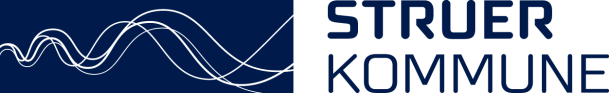 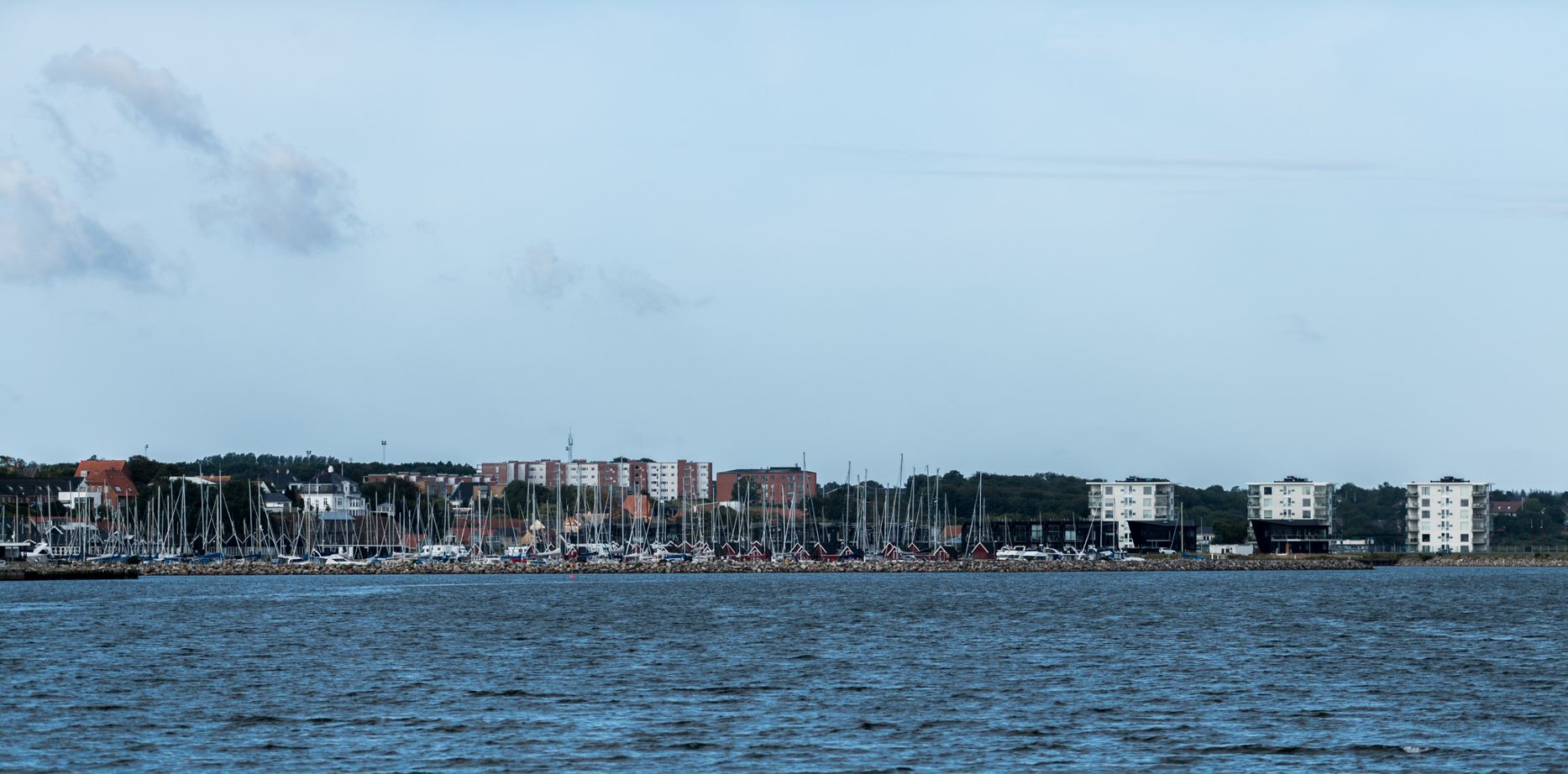 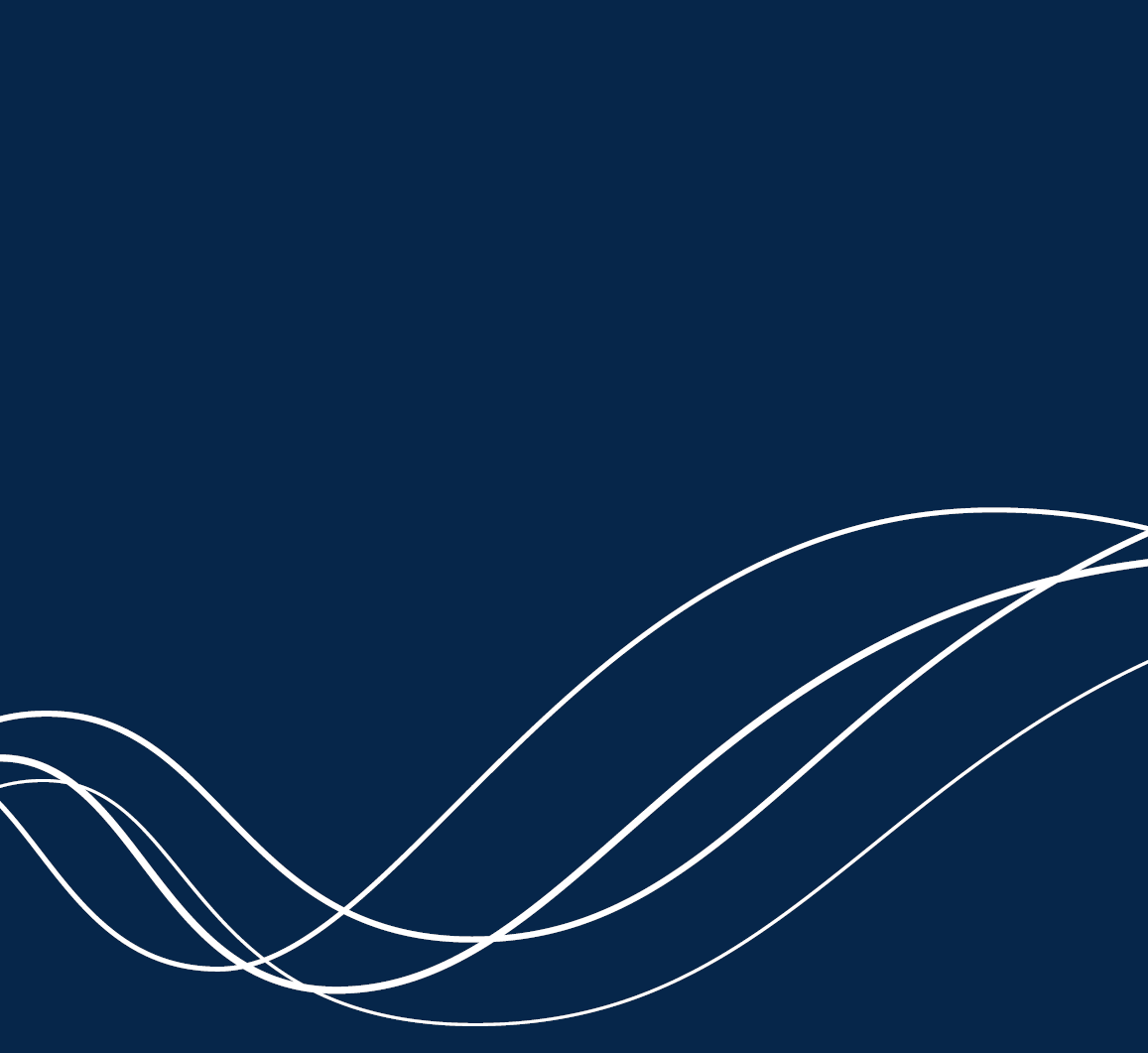 IndledningKvalitetsstandarder for pleje, praktisk hjælp og træning beskriver de indsatser man kan få som borger i Struer Kommune, hvis man ikke selv kan klare opgaverne. Kvalitetsstandarden beskriver det serviceniveau, kommunalbestyrelsen har vedtaget for kommunen og på den måde synliggøres den politiske prioritering overfor kommunens borgere, leverandører og andre interesserede. 
Standarderne skal ses som et bindeled mellem borgerne og kommunalbestyrelsen, og mellem den kommunale myndighed, Ældre- og Handicapservice og leverandørerne af personlig pleje og praktisk hjælp.
Kvalitetsstandarden skal sikre information til borgere i Struer Kommune. Information om de tilbud kommunen tilbyder, når et behov opstår.Synliggøre borgers rettigheder og pligter.Give mulighed for at afstemme borgerens forventninger til kommunens serviceniveau.Skabe grundlag for borger kan bedømme, om indsatserne er i overensstemmelse med de politiske beslutninger, uanset om hjælpen udføres af den kommunale leverandør eller af et privat firma.
Indsatsen visiteres ud fra den enkelte borgers behov, borgers forudsætninger og altid i samarbejde med borger og eventuelle pårørende. Borgers ressourcer inddrages i videst mulig omfang – så borger fortsat kan leve et selvstændigt og aktivt liv. Struer Kommune har en rehabiliterende tilgang i alle indsatser der leveres så borger klarer mest muligt selvstændigt i hverdagen. Kommunen er forud for vurdering af behov for personlig og praktisk hjælp, lovmæssigt forpligtet til jf. Lov om Social service § 83a, at tilbyde et kortere varigt rehabiliteringsforløb, hvis det vurderes at kunne forbedre borgers funktionsevne og dermed nedsætte behov for hjælp efter § 83. Derfor vil alle der ansøger om personlig eller praktisk hjælp, og hvor der vurderes at være potentiale for bedre funktionsevne, blive tilbudt rehabilitering, instruktion og / eller oplæring, så borger kan genvinde og / eller forblive så selvstændigt som muligt i hverdagen. Ældre- og Handicapservice vurderer altid ud fra borgers samlede ressourcer og vurderingen er altid konkret og individuel ud fra borgers funktionsevne. Visitationspraktisk er derfor på en gang ensartet og samtidig så fleksibel, at der tages højde for borgernes individuelle behov. Grundholdningen i Sundhed og Omsorg Struer Kommune er at: Det enkelte menneske har en forpligtigelse til at udnytte egne ressourcer og dermed tage vare på sig selv, så meget det kan og så længe det kan.
Dette ansvar er som udgangspunkt borgerens eget. For raske og initiativrige borgere volder det ingen problemer. Men for de svageste og mest sårbare borgere kan helbredet i særlig grad svigte, og de får behov for praktisk og personlig hjælp i dagligdagen. Struer Kommune har derfor en særlig forpligtelse til at bidrage med såvel rehabiliteringsforløb som pleje og praktisk hjælp. Det vil sige at rammerne i form af serviceniveau, funktionsniveauer og kvalitetsstandarder forudsættes at være dækkende for hovedparten af borgernes behov, men der skal og vil altid være tale om en individuel konkret helhedsvurdering af støtte og hjælp til borgeren. Struer Kommunes serviceniveau tage udgangspunkt i den enkelte borgeres individuelle behov for pleje og praktisk hjælp på en måde, der hjælper borger til at klare mest muligt selvstændigt.At borgerens egne ressourcer i videst muligt omfang skal inddrages og være en aktiv del af indsatsen hos borgeren, så borgeren udnytter egne potentialer, i det omfang det er muligt for den enkelte. At indsatsen først og fremmest skal tage sigte på at fremme dernæst understøtte og vedligeholde borgerens funktionsevne i videst muligt omfang, og i sidste ende kompensere for funktionstab varigt eller midlertidigt, når der ikke er yderligere rehabiliteringspotentiale. At støtte og hjælp til borgeren vurderes og justeres løbende - såvel når der er et øget behov, som når behovet reduceres. Grundholdningen i Sundhed og Omsorg, Struer Kommune er udslagsgivende i alt den hjælp der bevilges og leveres fra Stuer Kommune. Struer Kommune revurderer løbende kvaliteten af alle indsatser der leveres til borgere. Der gennemføres systematiske brugerundersøgelser og revisitation. Struer Kommune tilvejebringer et varieret udbud af boliger til ældre og handicappede – og imødekommer derved at borgere kan tilbydes en egnet bolig såfremt den ændrede livssituation fordrer dette. Kvalitetsstandard, samarbejdsaftale og pjece med orientering omkring hjælp og rehabilitering revideres samlet en gang årligt.1. Rehabiliteringsforløb § 83a2. Personlig hygiejne3. Udskillelser4. Mobilitet5. Ernæring6. Tilsyn og omsorg7. Hverdagens aktiviteter8. Tilberede / anrette måltider9. Indkøb10. Rengøring                                 11. Tøjvask12. Klippekort13. Afløsning i hjemmet 14. Aflastningsophold udenfor hjemmet15. Akutophold16. Midlertidigt ophold17. Genoptræning/ vedligeholdelsestræning18. Forebyggende hjemmebesøg Struer Kommunes overordnede kostpolitikStruer Kommune har en fleksibel madservice til hjemmeboende pensionister og beboere på plejecentrene. Med borgeren i centrum skal det forebygges, at borgeres tilstand svækkes, den raske borger understøttes og den svage borger sikres optimal ydelse og livskvalitet. Madservice skal af borgene opleves som en vigtig og naturlig del af den samlede service, som kommunen tilbyder borgerne i lokalområderne. Borgerne skal sikres valgmulighed og indflydelse.19. Madservice 20. Madtilbud til borgere på plejecentreLovgrundlagLov om Social Service § 83aHvilke behov skal indsatsen dækkeRehabiliteringsindsatsen efter servicelovens § 83 a, ses som en del af et tværfagligt rehabiliteringsforløb, som også kan bygge på andre §§-er i både service- og sundhedsloven.Det tværfaglige rehabiliteringsforløb skal dække behovet for rehabilitering til borgere med nedsat funktionsevne, hvis rehabiliteringsforløbet vurderes at kunne forbedre borgers funktionsevne og dermed nedsætte behovet for hjælp efter § 83 i Lov om Social Service.Hvad er formålet med indsatsenAt borger forbedrer sin funktionsevne og / eller helt eller delvis genvinder funktionsevne, så borger opnår størst mulig selvstændighed.Bevarer borger som aktiv samarbejdspartner. Hjælpen ydes ud fra borgers ressourcer, heri at styrke borgers vedligeholdelsesfunktion ved, at motivere og støtte borger til, at deltage så aktivt som muligt i forløbet. Modtager af indsatsenIndsatsen tildeles borgere, der er berettiget til § 83, som er motiveret for rehabilitering og som vurderes at have rehabiliteringspotentialeHvad indgår i indsatsenTidsafgrænsede, korterevarende og målorienterede rehabiliteringsindsatser.Målene skal udarbejdes sammen med borger. Indsatser der kan ydes efter § 83a, er aktiviteter i relation til bevilling jf. § 83 i Lov om Social Service, personlig og praktisk hjælpe: Personlige opgaver: personlig hygiejne, mobilisering og indtag af mad og væske. Praktiske opgaver:  anretning af måltider, rengøring, indkøb og tøjvask. Forløbskoordinator er bindeled mellem forskellige faggrupper der er leverandører i det tværfaglige rehabiliteringsforløb.Hvad indgår ikke i indsatsenHoldtræningIndividuelle træningsforløb uden for hjemmet ex. på Sundhedscenter. Indsatsens omfangIndsatsens omfang vurderes individuelt i forhold til borgers behov. Rehabiliteringsindsatsen har en varighed op til 12 uger.Hvad koster indsatsenRehabiliteringsindsatsen er gratis for borger.Hvem leverer indsatsenHjemmeboende borgere: Forløbskoordinatorer ansat i Stuer Kommune. Kommunal leverandør i Struer Kommune. Privat leverandør i Struer Kommune. Der er frit valg i forhold til at vælge hjemmepleje leverandør. Borgere på midlertidig ophold samt beboere i plejebolig:Ansatte medarbejdere i pågældende enhed.VisitationÆldre- og HandicapserviceKompetencekrav til leverandørDet er Struer Kommunes målsætning at hjælpen til borger skal ydes af medarbejdere med relevant faglig uddannelse. Leverandøren skal være i stand til at yde en kompetent faglig indsats i forhold til den enkelte borgers behov. Kommunens kvalitetsmål i forhold til bevilget indsatsAt rehabiliteringsforløbet kan skabe de ønskede forbedringer af borgerens funktionsevne. At tilbyde rehabilitering som en tværgående og tværfaglig metode, der samler indsatser af forskellig karakter i forhold til at hjælpe den enkelte borger til at genvinde den bedst mulige funktionsevne, grad af selvhjulpenhed og mestringsevne.At støtte borger i at kunne håndtere sin tilværelse, så vaner og livsindhold bevares så vidt muligt. At hjælpen udføres i samarbejde med borger, og at borger støttes i at deltage aktivt. At borger modtager den tildelte hjælp og støtte – hjælpen vurderes altid konkret og individuelt.At hjælpen ydes med omsorg, nærvær og respekt. At hjælpen tilpasses, såfremt borgers behov ændres. At borger bliver kontaktet at forløbskoordinator indenfor 5 hverdage, hvorefter der aftales besøg i borgers hjem. At hjælpen til personlig pleje leveres på det aftalte tidspunkt, hvis et besøg flyttes mere end ½ time i forhold til det aftalte tidspunkt, orienteres borgeren telefonisk.At hjælpen til personlig pleje kan iværksættelse fra dags dato, og skal være opstartet senest 3 hverdage efter visitationsbesøget.At morgenpleje som hovedregel er påbegyndt tidligst kl. 07.00 og senest kl. 10.30, med mindre borgeren har andre ønsker. At de borgere, der modtager hjælp hver uge, udføres hjælpen af max. 2 – 3 personer pr. mdr.At de borgere der modtager daglig hjælp, udføres hjælpen af max. 10 – 15 medarbejdere pr uge. (dag, aften og nat).Hjælp til praktiske opgaver (f.eks. rengøring) skal kunne iværksættes senest 10 hverdage efter indgåelse af aftalen. Ved ændring i opgaverne efter en revisitation, skal opgaverne kunne ændres med dags varsel.At 90 % af de borgere, der modtager hjemmehjælp og besvarer et tilfredshedsskema, udtrykker tilfredshed med de tildelte indsatser.OpfølgningUnder rehabiliteringsforløb vurderes der løbende på fastsatte mål af forløbskoordinator, visitator eller af leverandøren.Der måles på: opnåelse af mål, ændringer i funktionsevne og grad af selvhjulpenhed.  Efter endt rehabiliteringsforløb vurderes borgers behov for § 83 hjælp. Leverandøren er kontraktligt forpligtet til at kontakte Ældre- og Handicapservice, hvis der sker ændringer i borgers funktionsevne. Borger er jf. afgørelsesbrev selv forpligtet til at rette henvendelse, såfremt der sker ændringer i funktionsevne. KlageadgangKlageadgang i forhold til bevilling af hjælp: Klagefristen er 4 uger fra borger har modtaget afgørelsen.Klagen indsendes til Ældre- og Handicapservice.Når klagen er modtaget, revurderes afgørelsen. Såfremt afgørelsen fastholdes videresendes sagen til Ankestyrelsen.Klageadgang i forhold til levering af indsatsen: Klagen rettes til hjemmepleje leverandøren.LovgrundlagLov om Social Service § 83 stk. 1, nr. 1Hvilke behov skal indsatsen dækkeIndsatsen skal dækkes borgers behov for hjælp til personlig hygiejne. Hvad er formålet med indsatsenAt støtte borger på de områder hvor den personlig funktionsevne ikke er tilstrækkelig for at dække behovet for personlig hygiejne. At styrke borgerens funktionsevne ved at motivere og støtte borgeren til at deltage så aktivt som muligt og derved understøtte borgers sundhed, selvrespekt og integritet.Modtager af indsatsenIndsatsen bevilges til borgere der ikke selv er i stand til at varetage personlig hygiejne på grund af fysisk eller psykisk nedsat funktionsevne eller særlige sociale forhold. Hvad indgår i indsatsenAlle indsatser ydes som hjælp til selvhjælp.  Indsatsen kan bestå af hjælp og støtte til personlig hygiejne:Toiletbesøg, inkl. HåndvaskTandbørstningAf / påklædningØvre / nedre hygiejneBarberingFriseringNødvendig hudplejeForflytninger – herunder forflytninger til fra seng, kørestol mv.Sengeredning (bevilges kun når der laveres daglig hjælp i hjemmet, kan ikke bevilges som selvstændig indsats)Bad inkl. hårvask en gang ugentligt. (Øget hyppighed fordrer faglig begrundelse) 
-     Bad / hårvask – oprydning og optørring efter badAlmindelig klipning af negle på hænder og fødder, efter behov.Forflytninger i forbindelse med badHjælp til kropsbårne hjælpemidler:Høreapparater, herunder rengøring, skiftning af batteri/ slanger/filtre ved borgere, der modtager hjemmehjælpBrillerKorset, skinner, liner og proteser mv. til varigt behov. Grundlæggende forebyggelse af komplikationer ved sengeleje:Vending og lejring efter skønnet behov. Lettere bevægelse/mobilisering af kroppen.Hvad indgår ikke i indsatsenKlipning af tånegle ved sukkersyge og neglesygdomme Oprulning af hår.Indsatsens omfangIndsatsens omfang vurderes individuelt i forhold til borgers behov og kan leveres i alle døgnets 24 timer alle ugens dage afhængigt at vurderet behov.Hvad koster indsatsenHjælpen er gratis for borger.Hvem leverer indsatsenHjemmeboende borgere: Kommunal leverandør i Struer Kommune. Privat leverandør i Struer Kommune. Der er frit valg i forhold til at vælge leverandør. Borgere på midlertidige ophold samt beboere på plejehjem / i plejebolig:Ansatte medarbejdere i pågældende enhed.VisitationÆldre- og HandicapserviceKompetencekrav til leverandørDet er Struer Kommunes målsætning at hjælpen til borger skal ydes af medarbejdere med relevant faglig uddannelse.Medarbejdere der udfører personlig pleje og praktisk hjælp, skal have kvalifikationer, således at de kan honorere ovennævnte krav. Personale som udfører personlig pleje og praktisk hjælp skal således have en social- og sundhedsmæssig uddannelse som social- og sundhedshjælper eller social- og sundhedsassistent. Anden relevant sundhedsuddannelse og/eller erhvervserfaring, der vil kunne sidestilles hermed, vil også kunne godkendes.Ved afvikling af kortere ferieperioder på maksimum 4 uger, vil der kunne accepteres personale uden social- og sundhedsmæssig uddannelse. Kommunens kvalitetsmål i forhold til bevilget indsatsAt støtte borger i at kunne håndtere sin tilværelse, så vaner og livsindhold bevares så vidt muligt. At hjælpen udføres i samarbejde med borger, og at borger støttes i at deltage aktivt. At borger modtager den tildelte hjælp og støtte – hjælpen vurderes altid konkret og individuelt.At hjælpen ydes med omsorg, nærvær og respekt. At hjælpen tilpasses, såfremt borgers behov ændres. At hjælpen leveres på det aftalte tidspunkt, hvis et besøg flyttes mere end ½ time i forhold til det aftalte tidspunkt, orienteres borgeren telefonisk.At hjælpen kan iværksættelse fra dags dato, og skal være opstartet senest 3 hverdage efter visitationsbesøget.At morgenpleje som hovedregel er påbegyndt tidligst kl. 07.00 og senest kl. 10.30, med mindre borgeren har andre ønsker. At de borgere, der modtager hjælp hver uge, udføres hjælpen af max. 2 – 3 personer pr. mdr.At de borgere der modtager daglig hjælp, udføres hjælpen af max. 10 – 15 medarbejdere pr uge. (dag, aften og nat).At 90 % af borgere der modtager hjemmehjælp, udtrykker tilfredshed med de tildelte indsatser.OpfølgningBevillingen vurderes løbende, mindst hvert 2. år, ved ændring i borgerens situation skal bevillingen revurderes. Nyvisiterede borgere revisiteres efter 3 måneder. Leverandøren er kontraktligt forpligtet til at kontakte Ældre- og Handicapservice, hvis der sker ændringer i borgers funktionsniveau. Borger er jf. afgørelsesbrev selv forpligtet til at rette henvendelse, såfremt der sker ændringer i funktionsniveau. Tilsyn af hjemmeplejeleverandører – dette gøres ved revisitation hos borgere samt opfølgning i planlagt besøg i borgerkalender (EOJ)Struer Kommune vil gennemføre en løbende brugertilfredshedsmåling.KlageadgangKlageadgang i forhold til bevilling af hjælp: Klagefristen er 4 uger fra borger har modtaget afgørelsen.Klagen indsendes til Ældre- og HandicapserviceNår klagen er modtaget, revurderes afgørelsen. Såfremt afgørelsen fastholdes videresendes sagen til Ankestyrelsen.Klageadgang i forhold til levering af indsatsen: Klagen rettes til leverandøren.LovgrundlagLov om Social Service § 83, stk. 1, nr. 1Hvilke behov skal indsatsen dækkeIndsatsen skal dække borgers behov for hjælp til at gå på toilettet.Hvad er formålet med indsatsenAt støtte og hjælpe borger på de områder hvor den personlige funktionsevne er utilstrækkelig til at dække behovet for at gå på toilettet.Modtager af indsatsenIndsatsen tildeles borgere, der ikke selv er i stand til at varetage toiletbesøg på grund af nedsat fysisk eller psykisk funktionsevne eller særlige sociale forhold. Hvad indgår i indsatsenIndsatsen kan bestå af hjælp og støtte i henholdsvis dag, aften og nattetimerne. Indsatsen indeholder hjælp og støtte til alle aktiviteter relateret til det at gå på toilettet og efterfølgende personlig hygiejne.Toiletbesøg inkl. at borger bliver tørret, får vasket hænder samt aftørring af toilet ved behov.Tømning / skift af stomi-  og / eller kath. pose.Mobilitet til / fra toiletAf/ påklædning ifm. ToiletbesøgBleskift eller skift at uridomTømning af bækken / kolbeIndsatsen indeholder støtte til mobilitet til at komme til og fra toilettet hos de borgere der har behov derfor. Hvad indgår ikke i indsatsenIndsatsens omfangHjælp til udskillelse leveres efter behov- afhængigt af borgers behov. Hjælpen leveres i såvel dag, aften og nattetimerne og tilrettelægges ud fra borgers funktionsniveau.Hvad koster indsatsenHjælpen er gratis for borger.Hvem leverer indsatsenHjemmeboende borgere: Kommunal leverandør i Struer Kommune. Privat leverandør i Struer Kommune. Der er frit valg i forhold til at vælge leverandør. Borgere på midlertidige ophold samt beboere på plejehjem / i plejebolig:Ansatte medarbejdere i pågældende enhed.VisitationÆldre- og HandicapserviceKompetencekrav til leverandørDet er Struer Kommunes målsætning at hjælpen til borger skal ydes af medarbejdere med relevant faglig uddannelse. Medarbejdere der udfører personlig pleje og praktisk hjælp, skal have kvalifikationer, således at de kan honorere ovennævnte krav. Personale som udfører personlig pleje og praktisk hjælp skal således have en social- og sundhedsmæssig uddannelse som social- og sundhedshjælper eller social- og sundhedsassistent. Anden relevant sundhedsuddannelse og/eller erhvervserfaring, der vil kunne sidestilles hermed, vil også kunne godkendes.Ved afvikling af kortere ferieperioder på maksimum 4 uger, vil der kunne accepteres personale uden social- og sundhedsmæssig uddannelse. Kommunens kvalitetsmål i forhold til bevilget indsatsAt støtte borger i at kunne håndtere sin tilværelse, så vaner og livsindhold bevares så vidt muligt. At hjælpen udføres i samarbejde med borger, og at borger støttes i at deltage aktivt. At borger modtager den tildelte hjælp og støtte – hjælpen vurderes altid konkret og individuelt.At hjælpen ydes med omsorg, nærvær og respekt. At hjælpen tilpasses, såfremt borgers behov ændres. At hjælpen leveres på det aftalte tidspunkt, hvis et besøg flyttes mere end ½ time i forhold til det aftalte tidspunkt, orienteres borgeren telefonisk.At hjælpen kan iværksættelse fra dags dato, og skal være opstartet senest 3 hverdage efter visitationsbesøget.At morgenpleje som hovedregel er påbegyndt tidligst kl. 07.00 og senest kl. 10.30, med mindre borgeren har andre ønsker. At de borgere, der modtager hjælp hver uge, udføres hjælpen af max. 2 – 3 personer pr. mdr.At de borgere der modtager daglig hjælp, udføres hjælpen af max. 10 – 15 medarbejdere pr uge. (dag, aften og nat).At 90 % af borgere der modtager hjemmehjælp, udtrykker tilfredshed med de tildelte indsatser.OpfølgningBevillingen vurderes løbende, mindst hvert 2. år, ved ændring i borgerens situation skal bevillingen revurderes. Nyvisiterede borgere revisiteres efter 3 måneder. Leverandøren er kontraktligt forpligtet til at kontakte Ældre- og Handicapservice, hvis der sker ændringer i borgers funktionsniveau. Borger er jf. afgørelsesbrev selv forpligtet til at rette henvendelse, såfremt der sker ændringer i funktionsniveau. Tilsyn af hjemmeplejeleverandører – dette gøres ved revisitation hos borgere samt opfølgning i planlagt besøg i borgerkalender (EOJ)Struer Kommune vil gennemføre en løbende brugertilfredshedsmåling.KlageadgangKlageadgang i forhold til bevilling af hjælp: Klagefristen er 4 uger fra borger har modtaget afgørelsen.Klagen indsendes til Ældre- og Handicapservice.Når klagen er modtaget, revurderes afgørelsen. Såfremt afgørelsen fastholdes videresendes sagen til Ankestyrelsen.Klageadgang i forhold til levering af indsatsen: Klagen rettes til leverandøren.LovgrundlagLov om Social Service § 83, stk. 1, nr. 1Hvilke behov skal indsatsen dækkeIndsatsen skal dække borgers behov for hjælp til aktiviteter i forbindelse med forflytning, lejring og vending, som ikke allerede leveres i forbindelse med daglige personlig hygiejne eller ved udskillelser.Hvad er formålet med indsatsenAt støtte og hjælpe borger på de områder hvor den personlige funktionsevne er utilstrækkelig til at dække behovet for at forflytte sig – og hvor der ikke i forvejen leveres hjælpe til personlig hygiejne eller til udskillelser.Modtager af indsatsenIndsatsen tildeles borgere, der ikke selv er i stand til at varetage aktiviteter ifm. forflytning på grund af nedsat fysisk eller psykisk funktionsevne eller særlige sociale forhold. Hvad indgår i indsatsenIndsatsen kan bestå af hjælp og støtte til: Hjælp til lejring og vending – når der ikke aflægges andre besøg i hjemmet. Hjælp til forflytninger når der ikke er visiteret andre indsatser i hjemmet ex. til personlig hygiejne eller udskillelser. Hjælp til forflytninger, lejring el. vending ved 2. hjælper. Indsatsen kan bestå af hjælp og støtte i henholdsvis dag, aften og nattetimerne, hvor der er faglig begrundelse for mobilitet – og hvor der ikke i forvejen er bevilget støtte til personlige hygiejne eller til udskillelser.Hvad indgår ikke i indsatsenIndsatsens omfangHjælpen til mobilitet leveres fra én gang om dagen og op til flere gange i døgnet – afhængigt af borgers behov. Hjælpen leveres i såvel dag, aften og nattetimerne og tilrettelægges ud fra borgers funktionsevne.Hvad koster indsatsenHjælpen er gratis for borger.Hvem leverer indsatsenHjemmeboende borgere: Kommunal leverandør i Struer Kommune. Privat leverandør i Struer Kommune. Der er frit valg i forhold til at vælge leverandør. Borgere på midlertidige ophold samt beboere på plejehjem / i plejebolig:Ansatte medarbejdere i pågældende enhed.VisitationÆldre- og HandicapserviceKompetencekrav til leverandørDet er Struer Kommunes målsætning at hjælpen til borger skal ydes af medarbejdere med relevant faglig uddannelse. Medarbejdere der udfører personlig pleje og praktisk hjælp, skal have kvalifikationer, således at de kan honorere ovennævnte krav. Personale som udfører personlig pleje og praktisk hjælp skal således have en social- og sundhedsmæssig uddannelse som social- og sundhedshjælper eller social- og sundhedsassistent. Anden relevant sundhedsuddannelse og/eller erhvervserfaring, der vil kunne sidestilles hermed, vil også kunne godkendes.Ved afvikling af kortere ferieperioder på maksimum 4 uger, vil der kunne accepteres personale uden social- og sundhedsmæssig uddannelse. Kommunens kvalitetsmål i forhold til bevilget indsatsAt støtte borger i at kunne håndtere sin tilværelse, så vaner og livsindhold bevares så vidt muligt. At hjælpen udføres i samarbejde med borger, og at borger støttes i at deltage aktivt. At borger modtager den tildelte hjælp og støtte – hjælpen vurderes altid konkret og individuelt.At hjælpen ydes med omsorg, nærvær og respekt. At hjælpen tilpasses, såfremt borgers behov ændres. At hjælpen leveres på det aftalte tidspunkt, hvis et besøg flyttes mere end ½ time i forhold til det aftalte tidspunkt, orienteres borgeren telefonisk.At hjælpen kan iværksættelse fra dags dato, og skal være opstartet senest 3 hverdage efter visitationsbesøget.At morgenpleje som hovedregel er påbegyndt tidligst kl. 07.00 og senest kl. 10.30, med mindre borgeren har andre ønsker. At de borgere, der modtager hjælp hver uge, udføres hjælpen af max. 2 – 3 personer pr. mdr.At de borgere der modtager daglig hjælp, udføres hjælpen af max. 10 – 15 medarbejdere pr uge. (dag, aften og nat).At 90 % af borgere der modtager hjemmehjælp, udtrykker tiltilfredshed med de tildelte indsatser.OpfølgningBevillingen vurderes løbende, mindst hvert 2. år, ved ændring i borgerens situation skal bevillingen revurderes. Nyvisiterede borgere revisiteres efter 3 måneder. Leverandøren er kontraktligt forpligtet til at kontakte Ældre- og Handicapservice, hvis der sker ændringer i borgers funktionsniveau. Borger er jf. afgørelsesbrev selv forpligtet til at rette henvendelse, såfremt der sker ændringer i funktionsniveau. Tilsyn af hjemmeplejeleverandører – dette gøres ved revisitation hos borgere samt opfølgning i planlagt besøg i borgerkalender (EOJ)Struer Kommune vil gennemføre en løbende brugertilfredshedsmåling.KlageadgangKlageadgang i forhold til bevilling af hjælp: Klagefristen er 4 uger fra borger har modtaget afgørelsen.Klagen indsendes til Ældre- og Handicapservice.Når klagen er modtaget, revurderes afgørelsen. Såfremt afgørelsen fastholdes videresendes sagen til Ankestyrelsen.Klageadgang i forhold til levering af indsatsen: Klagen rettes til leverandøren.LovgrundlagLov om Social Service § 83, stk. 1, nr. 1Hvilke behov skal indsatsen dækkeIndsatsen skal dække borgers behov for indtagelse af mad og væske.Hvad er formålet med indsatsenAt støtte og hjælpe borger på de områder hvor den personlige funktionsevne er utilstrækkelig til at dække behovet for indtagelse af mad og væske. Modtager af indsatsenIndsatsen tildeles borgere, der ikke selv er i stand til at indtage tilstrækkelig mad og væske på grund af nedsat fysisk eller psykisk funktionsevne eller særlige sociale forhold. Hvad indgår i indsatsenIndsatsen kan bestå af hjælp og støtte til: Indtagelse af mad og væske.Skære mad ud / holde kop med væske og håndtering af bestik ved måltider.Nøde til væskeindtag.At sikre indtagelse af mad og væske, herunder observation omkring borgers ernæringstilstand, hvor der med faglig begrundelse er behov derfor.Hvad indgår ikke i indsatsenAt lave varm mad fra bunden. Indsatsens omfangHjælpen leveres fra én gang om dagen og op til flere gange i døgnet – afhængigt af borgers funktionsevne. Hjælpen leveres i såvel dag, aften og nattetimerne og tilrettelægges ud fra borgers behov.Hvad koster indsatsenHjælpen er gratis for borger.Hvem leverer indsatsenHjemmeboende borgere: Kommunal leverandør i Struer Kommune. Privat leverandør i Struer Kommune. Der er frit valg i forhold til at vælge leverandør. Borgere på midlertidigt ophold samt beboere på plejehjem / i plejebolig:Ansatte medarbejdere i pågældende enhed.VisitationÆldre- og HandicapserviceKompetencekrav til leverandørDet er Struer Kommunes målsætning at hjælpen til brugerne skal ydes af medarbejdere med relevant faglig uddannelse. Medarbejdere der udfører personlig pleje og praktisk hjælp, skal have kvalifikationer, således at de kan honorere ovennævnte krav. Personale som udfører personlig pleje og praktisk hjælp skal således have en social- og sundhedsmæssig uddannelse som social- og sundhedshjælper eller social- og sundhedsassistent. Anden relevant sundhedsuddannelse og/eller erhvervserfaring, der vil kunne sidestilles hermed, vil også kunne godkendes.Ved afvikling af kortere ferieperioder på maksimum 4 uger, vil der kunne accepteres personale uden social- og sundhedsmæssig uddannelse. Kommunens kvalitetsmål i forhold til bevilget indsatsAt støtte borger i at kunne håndtere sin tilværelse, så vaner og livsindhold bevares så vidt muligt. At hjælpen udføres i samarbejde med borger, og at borger støttes i at deltage aktivt. At borger modtager den tildelte hjælp og støtte – hjælpen vurderes altid konkret og individuelt.At hjælpen ydes med omsorg, nærvær og respekt. At hjælpen tilpasses, såfremt borgers behov ændres. At hjælpen leveres på det aftalte tidspunkt, hvis et besøg flyttes mere end ½ time i forhold til det aftalte tidspunkt, orienteres borgeren telefonisk.At hjælpen kan iværksættelse fra dags dato, og skal være opstartet senest 3 hverdage efter visitationsbesøget.At morgenpleje som hovedregel er påbegyndt tidligst kl. 07.00 og senest kl. 10.30, med mindre borgeren har andre ønsker. At de borgere, der modtager hjælp hver uge, udføres hjælpen af max. 2 – 3 personer pr. mdr.At de borgere der modtager daglig hjælp, udføres hjælpen af max. 10 – 15 medarbejdere pr uge. (dag, aften og nat).At 90 % af borgere der modtager hjemmehjælp, udtrykker tilfredshed med de tildelte indsatser.OpfølgningBevillingen vurderes løbende, mindst hvert 2. år, ved ændring i borgerens situation skal bevillingen revurderes. Nyvisiterede borgere revisiteres efter 3 måneder. Leverandøren er kontraktligt forpligtet til at kontakte Ældre- og Handicapservice, hvis der sker ændringer i borgers funktionsniveau. Borger er jf. afgørelsesbrev selv forpligtet til at rette henvendelse, såfremt der sker ændringer i funktionsniveau. Tilsyn af hjemmeplejeleverandører – dette gøres ved revisitation hos borgere samt opfølgning i planlagt besøg i borgerkalender (EOJ)Struer Kommune vil gennemføre en løbende brugertilfredshedsmåling.KlageadgangKlageadgang i forhold til bevilling af hjælp: Klagefristen er 4 uger fra borger har modtaget afgørelsen.Klagen indsendes til Ældre- og Handicapservice.Når klagen er modtaget, revurderes afgørelsen. Såfremt afgørelsen fastholdes videresendes sagen til Ankestyrelsen.Klageadgang i forhold til levering af indsatsen: Klagen rettes til leverandøren.LovgrundlagLov om Social Service § 83 stk. 1, nr. 1 Hvilke behov skal indsatsen dækkeIndsatsen skal dække borgers behov tryghed i form af tilsynsbesøg døgnet igennem. Hvad er formålet med indsatsenAt give psykisk støtte og tryghed hos borgeren.At drage omsorg for borgere der ønsker at afslutte livet i eget hjem og medvirke til at borger får en værdig livsafslutning. Modtager af indsatsenBorgere som på grund af nedsat fysisk eller psykisk funktionsevne eller særlige sociale forhold, har behov for støttebesøg for at kunne opretholde struktur og tryghed – for at kunne forblive i egen bolig. Hvad indgår i indsatsenBesøg der ikke er forbundet med konkrete opgaver, men hvor borger har behov for psykisk støtte og tryghed i hverdagen. Psykisk støtteTilsyn og omsorg – for at være tryg i egen boligBesøg indeholder ikke konkrete personlige eller praktiske opgaver. Hvad indgår ikke i indsatsenKonkrete personlige og praktiske opgaver.Indsatsens omfangHjælpen kan leveres i såvel dag, aften og nattetimerne og tilrettelægges ud fra borgers behov.Hvad koster indsatsenHjælpen er gratis for borger.Hvem leverer indsatsenHjemmeboende borgere: Kommunal leverandør i Struer Kommune. Privat leverandør i Struer Kommune. Der er frit valg i forhold til at vælge leverandør. Borgere på midlertidigt ophold samt beboere på plejehjem / i plejebolig:Ansatte medarbejdere i pågældende enhed.VisitationÆldre- og HandicapserviceKompetencekrav til leverandørDet er Struer Kommunes målsætning at hjælpen til borger skal ydes af medarbejdere med relevant faglig uddannelse. Medarbejdere der udfører personlig pleje og praktisk hjælp, skal have kvalifikationer, således at de kan honorere ovennævnte krav. Personale som udfører personlig pleje og praktisk hjælp skal således have en social- og sundhedsmæssig uddannelse som social- og sundhedshjælper eller social- og sundhedsassistent. Anden relevant sundhedsuddannelse og/eller erhvervserfaring, der vil kunne sidestilles hermed, vil også kunne godkendes.Ved afvikling af kortere ferieperioder på maksimum 4 uger, vil der kunne accepteres personale uden social- og sundhedsmæssig uddannelse. Kommunens kvalitetsmål i forhold til bevilget indsatsAt støtte borger i at kunne håndtere sin tilværelse, så vaner og livsindhold bevares så vidt muligt. At hjælpen udføres i samarbejde med borger, og at borger støttes i at deltage aktivt. At borger modtager den tildelte hjælp og støtte – hjælpen vurderes altid konkret og individuelt.At hjælpen ydes med omsorg, nærvær og respekt. At hjælpen tilpasses, såfremt borgers behov ændres. At hjælpen leveres på det aftalte tidspunkt, hvis et besøg flyttes mere end ½ time i forhold til det aftalte tidspunkt, orienteres borgeren telefonisk.At hjælpen kan iværksættelse fra dags dato, og skal være opstartet senest 3 hverdage efter visitationsbesøget.At morgenpleje som hovedregel er påbegyndt tidligst kl. 07.00 og senest kl. 10.30, med mindre borgeren har andre ønsker. At de borgere, der modtager hjælp hver uge, udføres hjælpen af max. 2 – 3 personer pr. mdr.At de borgere der modtager daglig hjælp, udføres hjælpen af max. 10 – 15 medarbejdere pr uge. (dag, aften og nat).At 90 % af borgere der modtager hjemmehjælp, udtrykker tilfredshed med de tildelte indsatser.OpfølgningBevillingen vurderes løbende, mindst hvert 2. år, ved ændring i borgerens situation skal bevillingen revurderes. Nyvisiterede borgere revisiteres efter 3 måneder. Leverandøren er kontraktligt forpligtet til at kontakte Ældre- og Handicapservice, hvis der sker ændringer i borgers funktionsniveau. Borger er jf. afgørelsesbrev selv forpligtet til at rette henvendelse, såfremt der sker ændringer i funktionsniveau. Tilsyn af hjemmeplejeleverandører – dette gøres ved revisitation hos borgere samt opfølgning i planlagt besøg i borgerkalender (EOJ)Struer Kommune vil gennemføre en løbende brugertilfredshedsmåling.KlageadgangKlageadgang i forhold til bevilling af hjælp: Klagefristen er 4 uger fra borger har modtaget afgørelsen.Klagen indsendes til Ældre- og Handicapservice.Når klagen er modtaget, revurderes afgørelsen. Såfremt afgørelsen fastholdes videresendes sagen til Ankestyrelsen.Klageadgang i forhold til levering af indsatsen: Klagen rettes til leverandøren.LovgrundlagLov om Social Service § § 83 stk. 1, nr. 1Hvilke behov skal indsatsen dækkeIndsatsen skal dække borgers behov for hjælp til administrative og strukturelle opgaver. Hvad er formålet med indsatsenAt støtte og hjælpe borger på de områder hvor den personlige funktionsevne er utilstrækkelig i forhold til at sikre sammenhæng, udføre og holde struktur på hverdagens aktiviteter. Modtager af indsatsenBorgere som på grund af nedsat fysisk eller psykisk funktionsevne eller særlige sociale forhold, har behov for støtte til administrative og strukturelle opgaver. Borgere som har behov for en mere detaljeret støtte til struktur (udover den støtte der implicit ligger i øvrige bevilgede indsatser) for at kunne opretholde struktur og sammenhæng i hverdagens aktiviteter – så borgers vaner og livsindhold bevares så vidt muligt. Borgere der ikke har pårørende, eller andre, der kan påtage sig besøg i bank.Hvad indgår i indsatsenIndsatsen kan bestå af hjælp og støtte til: Støtte til igangsætning af hverdagens aktiviteter. Støtte / hjælp til at holde styr på dage / aftaler / at komme afsted til eks. daghjem. Støtte til at holde struktur på døgnet og hverdagens aktiviteter. Hjælp til at finde forlagte ting. Observere borgers funktionsniveau samt skabe tillid og motivation i forhold til at få lov at levere nødvendig hjælp i hjemmet. Kontakt til pårørende, læge o.l. Støtte til at bestille el. at få hentet medicin på apoteket.Støtte til at kontakte bank.Hjælp til at få tømt skraldespand såfremt der ikke er bevilget daglig hjælp i hjemmet.  Hvad indgår ikke i indsatsenAt afhjælpe problemer som psykisk sårbarhed og ensomhed. Indsatsens omfangHjælpen til hverdagens aktiviteter leveres fra én gang om ugen og op til flere gange i døgnet – afhængigt af borgers funktionsevne. Hjælpen kan leveres i såvel dag-, aften- og nattetimerne og tilrettelægges ud fra borgers behov. Hvad koster indsatsenHjælpen er gratis for borger.Hvem leverer indsatsenHjemmeboende borgere: Kommunal leverandør i Struer Kommune. Privat leverandør i Struer Kommune. Der er frit valg i forhold til at vælge leverandør. Borgere på midlertidigt ophold samt beboere på plejehjem / i plejebolig: 
Ansatte medarbejdere i pågældende enhed.VisitationÆldre- og HandicapserviceKompetencekrav til leverandørDet er Struer Kommunes målsætning at hjælpen til borgere skal ydes af medarbejdere med relevant faglig uddannelse. Medarbejdere der udfører personlig pleje og praktisk hjælp, skal have kvalifikationer, således at de kan honorere ovennævnte krav. Personale som udfører personlig pleje og praktisk hjælp skal således have en social- og sundhedsmæssig uddannelse som social- og sundhedshjælper eller social- og sundhedsassistent. Anden relevant sundhedsuddannelse og/eller erhvervserfaring, der vil kunne sidestilles hermed, vil også kunne godkendes.Ved afvikling af kortere ferieperioder på maksimum 4 uger, vil der kunne accepteres personale uden social- og sundhedsmæssig uddannelse. Kommunens kvalitetsmål i forhold til bevilget indsatsAt støtte borger i at kunne håndtere sin tilværelse, så vaner og livsindhold bevares så vidt muligt. At hjælpen udføres i samarbejde med borger, og at borger støttes i at deltage aktivt. At borger modtager den tildelte hjælp og støtte – hjælpen vurderes altid konkret og individuelt.At hjælpen ydes med omsorg, nærvær og respekt. At hjælpen tilpasses, såfremt borgers behov ændres. At hjælpen leveres på det aftalte tidspunkt, hvis et besøg flyttes mere end ½ time i forhold til det aftalte tidspunkt, orienteres borgeren telefonisk.At hjælpen kan iværksættelse fra dags dato, og skal være opstartet senest 3 hverdage efter visitationsbesøget.At morgenpleje som hovedregel er påbegyndt tidligst kl. 07.00 og senest kl. 10.30, med mindre borgeren har andre ønsker. At de borgere, der modtager hjælp hver uge, udføres hjælpen af max. 2 – 3 personer pr. mdr.At de borgere der modtager daglig hjælp, udføres hjælpen af max. 10 – 15 medarbejdere pr uge. (dag, aften og nat).At 90 % af borgere der modtager hjemmehjælp, udtrykker tilfredshed med de tildelte indsatser.OpfølgningBevillingen vurderes løbende, mindst hvert 2. år, ved ændring i borgerens situation skal bevillingen revurderes. Nyvisiterede borgere revisiteres efter 3 måneder. Leverandøren er kontraktligt forpligtet til at kontakte Ældre- og Handicapservice, hvis der sker ændringer i borgers funktionsniveau. Borger er jf. afgørelsesbrev selv forpligtet til at rette henvendelse, såfremt der sker ændringer i funktionsniveau. Tilsyn af hjemmeplejeleverandører – dette gøres ved revisitation hos borgere samt opfølgning i planlagt besøg i borgerkalender (EOJ)Struer Kommune vil gennemføre en løbende brugertilfredshedsmåling.KlageadgangKlageadgang i forhold til bevilling af hjælp: Klagefristen er 4 uger fra borger har modtaget afgørelsen.Klagen indsendes til Ældre- og Handicapservice.Når klagen er modtaget, revurderes afgørelsen. Såfremt afgørelsen fastholdes videresendes sagen til Ankestyrelsen.Klageadgang i forhold til levering af indsatsen: Klagen rettes til leverandøren.LovgrundlagLov om Social Service § 83, stk. 1, nr. 2Hvilke behov skal indsatsen dækkeIndsatsen skal dække borgers behov for hjælp til anretning og servering af måltider. Hvad er formålet med indsatsenAt støtte og hjælpe borger på de områder hvor den personlige funktionsevne er utilstrækkelig til at dække behovet for anretning og servering af måltider, således at der bidrages til borgers velvære og trivsel. Modtager af indsatsenBorgere der ikke selv er i stand til at varetage opgaver i forbindelse med anretning og servering af måltider på grund af nedsat fysisk eller psykisk funktionsevne eller særlige sociale forhold. Hvad indgår i indsatsenIndsatsen kan bestå af hjælp og støtte til: Tilberedning af morgenmad og kold mad, herunder lave kaffe og te, smøre snitter til mellemmåltider og anrette frugt At tilsætte ernæringstilskud til maden ved behov At opvarme mad i mikroovn eller gryde i dagtimerAnretning og servering af mad samt servere drikkevarer.At rydde op i køkken og ved spiseplads At vaske opAt rydde op i madvarer / køleskabAt bestille mad (madservice) 
I vurderingen tages udgangspunkt i husstandens samlede ressourcer og situation, dvs. om der er større børn og/eller ægtefælle, der kan bidrage til eller varetage opgaverne.Hvad indgår ikke i indsatsenTilberedning af det varme hovedmåltid – eller oplæring heri.Oprydning / opvask efter gæster. Indsatsens omfangHjælpen leveres fra én gang om dagen og op til flere gange i døgnet, afhængigt af borgers funktionsevne. Hjælpen leveres i såvel dag- og aftentimer og tilrettelægges ud fra borgers behov. Hvad koster indsatsenHjælpen er gratis for borger.Hvem leverer indsatsenHjemmeboende borgere: Kommunal leverandør i Struer Kommune. Privat leverandør i Struer Kommune. Der er frit valg i forhold til at vælge leverandør. Borgere på midlertidigt ophold samt beboere på plejehjem / i plejebolig:Ansatte medarbejdere i pågældende enhed.VisitationÆldre- og HandicapserviceKompetencekrav til leverandørDet er Struer Kommunes målsætning at hjælpen til borgere skal ydes af medarbejdere med relevant faglig uddannelse. Medarbejdere der udfører personlig pleje og praktisk hjælp, skal have kvalifikationer, således at de kan honorere ovennævnte krav. Personale som udfører personlig pleje og praktisk hjælp skal således have en social- og sundhedsmæssig uddannelse som social- og sundhedshjælper eller social- og sundhedsassistent. Anden relevant sundhedsuddannelse og/eller erhvervserfaring, der vil kunne sidestilles hermed, vil også kunne godkendes.Ved afvikling af kortere ferieperioder på maksimum 4 uger, vil der kunne accepteres personale uden social- og sundhedsmæssig uddannelse. Kommunens kvalitetsmål i forhold til bevilget indsatsAt støtte borger i at kunne håndtere sin tilværelse, så vaner og livsindhold bevares så vidt muligt. At hjælpen udføres i samarbejde med borger, og at borger støttes i at deltage aktivt. At borger modtager den tildelte hjælp og støtte – hjælpen vurderes altid konkret og individuelt.At hjælpen ydes med omsorg, nærvær og respekt. At hjælpen tilpasses, såfremt borgers behov ændres. At hjælpen leveres på det aftalte tidspunkt, hvis et besøg flyttes mere end ½ time i forhold til det aftalte tidspunkt, orienteres borgeren telefonisk.At hjælpen kan iværksættelse fra dags dato, og skal være opstartet senest 3 hverdage efter visitationsbesøget.At morgenpleje som hovedregel er påbegyndt tidligst kl. 07.00 og senest kl. 10.30, med mindre borgeren har andre ønsker. At de borgere, der modtager hjælp hver uge, udføres hjælpen af max. 2 – 3 personer pr. mdr.At de borgere der modtager daglig hjælp, udføres hjælpen af max. 10 – 15 medarbejdere pr uge. (dag, aften og nat).At 90 % af borgere der modtager hjemmehjælp, udtrykker tilfredshed med de tildelte indsatser.OpfølgningBevillingen vurderes løbende, mindst hvert 2. år, ved ændring i borgerens situation skal bevillingen revurderes. Nyvisiterede borgere revisiteres efter 3 måneder. Leverandøren er kontraktligt forpligtet til at kontakte Ældre- og Handicapservice, hvis der sker ændringer i borgers funktionsniveau. Borger er jf. afgørelsesbrev selv forpligtet til at rette henvendelse, såfremt der sker ændringer i funktionsniveau. Tilsyn af hjemmeplejeleverandører – dette gøres ved revisitation hos borgere samt opfølgning i planlagt besøg i borgerkalender (EOJ)Struer Kommune vil gennemføre en løbende brugertilfredshedsmåling.KlageadgangKlageadgang i forhold til bevilling af hjælp: Klagefristen er 4 uger fra borger har modtaget afgørelsen.Klagen indsendes til Ældre- og Handicapservice.Når klagen er modtaget, revurderes afgørelsen. Såfremt afgørelsen fastholdes videresendes sagen til Ankestyrelsen.Klageadgang i forhold til levering af indsatsen: Klagen rettes til leverandøren.LovgrundlagLov om Social Service § 83 stk. 1, nr. 2Hvilke behov skal indsatsen dækkeHjælp til indkøb af dagligvarerHvad er formålet med indsatsenAt yde støtte og hjælp til de borgere hvor den personlige funktionsevne er utilstrækkelig til at dække behovet for indkøb, herunder at borger ikke selv at klare indkøb, planlægge indkøb eller ringe og bestille varer til udbringning. Modtager af indsatsenIndsatsen tildeles borgere der ikke selv er i stand til at varetage opgaverne omkring indkøb på grund af nedsat fysisk psykisk funktionsevne eller særlige social forhold og hvor der ikke er andre i borgers netværk der kan varetage opgaverne. Hvad indgår i indsatsenStøtte / hjælp til at planlægge og bestille indkøbsvarer herunder: Planlægge indkøbSkrive indkøbslisteRinge bestilling af varerEfter udbringning – sætte varer på pladsStøtte og vejledning til at betale regninger Hvad indgår ikke i indsatsenAt medarbejder henter dagligvarer eller varm mad til hjemmet. Udbringning af dagligvarer grundet vejrlig (sne og frost)Indsatsens omfangDer er mulighed for vareudbringning en gang om ugen. Hvad koster indsatsenHjælpen er gratis for borger.Hvem leverer indsatsenHjemmeboende borgere: Kommunal leverandør i Struer Kommune. Privat leverandør i Struer Kommune. Der er frit valg i forhold til at vælge leverandør. Borgere på midlertidigt ophold samt beboere på plejehjem / i plejebolig:Ansatte medarbejdere i pågældende enhed.VisitationÆldre- og HandicapserviceKompetencekrav til leverandørDet er Struer Kommunes målsætning at hjælpen til borger skal ydes af medarbejdere med relevant faglig uddannelse. Medarbejdere der udfører personlig pleje og praktisk hjælp, skal have kvalifikationer, således de kan honorere ovennævnte krav. Personale som udfører personlig pleje og praktisk hjælp skal således have en social- og sundhedsmæssig uddannelse som social- og sundhedshjælper eller social- og sundhedsassistent. Anden relevant sundhedsuddannelse og/eller erhvervserfaring, der vil kunne sidestilles hermed, vil også kunne godkendes.Ved afvikling af kortere ferieperioder på maksimum 4 uger, vil der kunne accepteres personale uden social- og sundhedsmæssig uddannelse. Kommunens kvalitetsmål i forhold til bevilget indsatsAt støtte borger i at kunne håndtere sin tilværelse, så vaner og livsindhold bevares så vidt muligt. At hjælpen udføres i samarbejde med borger, og at borger støttes i at deltage aktivt. At borger modtager den tildelte hjælp og støtte – hjælpen vurderes altid konkret og individuelt.At hjælpen ydes med omsorg, nærvær og respekt. At hjælpen tilpasses, såfremt borgers behov ændres. At hjælpen leveres på det aftalte tidspunkt, hvis et besøg flyttes mere end ½ time i forhold til det aftalte tidspunkt, orienteres borgeren telefonisk.At hjælpen kan iværksættelse fra dags dato, og skal være opstartet senest 3 hverdage efter visitationsbesøget.At morgenpleje som hovedregel er påbegyndt tidligst kl. 07.00 og senest kl. 10.30, med mindre borgeren har andre ønsker. At de borgere, der modtager hjælp hver uge, udføres hjælpen af max. 2 – 3 personer pr. mdr.At de borgere der modtager daglig hjælp, udføres hjælpen af max. 10 – 15 medarbejdere pr uge. (dag, aften og nat).At 90 % af borgere der modtager hjemmehjælp, udtrykker tilfredshed med de tildelte indsatser.OpfølgningBevillingen vurderes løbende, mindst hvert 2. år, ved ændring i borgerens situation skal bevillingen revurderes. Nyvisiterede borgere revisiteres efter 3 måneder. Leverandøren er kontraktligt forpligtet til at kontakte Ældre- og Handicapservice, hvis der sker ændringer i borgers funktionsniveau. Borger er jf. afgørelsesbrev selv forpligtet til at rette henvendelse, såfremt der sker ændringer i funktionsniveau. Tilsyn af hjemmeplejeleverandører – dette gøres ved revisitation hos borgere samt opfølgning i planlagt besøg i borgerkalender (EOJ)Struer Kommune vil gennemføre en løbende brugertilfredshedsmåling.KlageadgangKlageadgang i forhold til bevilling af hjælp: Klagefristen er 4 uger fra borger har modtaget afgørelsen.Klagen indsendes til Ældre- og Handicapservice.Når klagen er modtaget, revurderes afgørelsen. Såfremt afgørelsen fastholdes videresendes sagen til Ankestyrelsen.Klageadgang i forhold til levering af indsatsen: Klagen rettes til leverandøren.LovgrundlagLov om Social Service § 83 stk. 1, nr. 2Hvilke behov skal indsatsen dækkeNødvendige praktiske opgaver i hjemmet i form af rengøring, som borger midlertidigt eller varigt ikke selv er i stand til at udføre på grund af nedsat fysisk eller psykisk funktionsevne eller særlige sociale forhold.Hvad er formålet med indsatsenAt støtte og hjælpe borger med praktiske opgaver i form af rengøring og skift af sengelinned på de områder hvor pågældendes funktionsevne ikke er tilstrækkelig. Hjælpen skal medvirke til, at borger med funktionsnedsættelse kan fungere i aktuelle bolig.Modtager af indsatsenIndsatsen tildeles borger der ikke selv kan varetage rengøring og skift af sengelinned på grund af nedsat fysisk eller psykisk funktionsevne eller særlige sociale forhold.I vurderingen tages udgangspunkt i borgers egne og husstandens samlede ressourcer og situation. Dvs. om der er større børn og / eller ægtefælle, der kan bidrage til eller varetage opgaverne. Hvad indgår i indsatsenRengøringshjælpen omfatter rengøring af et areal, der som udgangspunkt maksimalt svarer til en ældrebolig på ca. 65 m2, dvs. i entré, badeværelse, køkken, opholdsstue samt soveværelse.Velfærdsteknologiske hjælpemidler bringes i anvendelse, hvor det er muligt.Indsatsen kan bestå af hjælp og støtte til: EntréStøvsugning og gulvvask samt tørre støv af. Rystning af dørmåtte.BadeværelseAftørring af håndvask med bord, spejl og fliser over håndvasken, toilet, samt gulv rengøres. KøkkenStøvsugning og gulvvask samt tørre støv af. Aftørring af køkkenbord.  Mikroovn/komfur/emhætte aftørres. Efterse og eventuelt aftørre spild i køleskab og under vask. SoveværelseStøvsugning eller gulvvask samt tørre støv af.OpholdsstueStøvsugning eller gulvvask samt tørre støv af. Eventuel rengøring af personlige hjælpemidler.Skift af sengelinned.Der skal vurderes på hver enkelt opgave og ud fra en konkret og individuel vurdering af borgeres behov, om der er tale om en praktisk opgave, som er en naturlig del af det at have et hjem. Der ydes kun hjælp til de opgaver, der ligger i tæt tilknytning til de nødvendige huslige og praktiske opgaver.Hvad indgår ikke i indsatsenRengøring efter husdyrEkstra rengøring efter håndværkere.Opvask og oprydning efter gæster.Pasning af have.Pasning af husdyr. Udvendig og indvendig vinduespudsning.Pudsning af kobber og sølvtøj.Renholdelse af opgang og indvendig trappevask i etageejendom.Flytning af møbler ved rengøring og andre opgaver, hvor arbejdsmiljøet ikke overholdes. Indsatsens omfangHjælpen ydes som udgangspunkt hver 14. dag.Praktisk hjælp leveres som udgangspunkt i tidsrummet kl. 8-16  på hverdage, mandag til fredag. Hvad koster indsatsenHjælpen er gratis for borger.Hvem leverer indsatsenHjemmeboende borgere: Kommunal leverandør i Struer Kommune. Privat leverandør i Struer Kommune. Der er frit valg i forhold til at vælge leverandør. Borgere på midlertidige ophold samt beboere på plejehjem / i plejebolig:Ansatte medarbejdere i pågældende enhed.VisitationÆldre- og HandicapserviceKompetencekrav til leverandørDet er Struer Kommunes målsætning at hjælpen til borger skal ydes af medarbejdere med relevant faglig uddannelse. Medarbejdere der udfører personlig pleje og praktisk hjælp, skal have kvalifikationer, således at de kan honorere ovennævnte krav. Personale som udfører personlig pleje og praktisk hjælp skal således have en social- og sundhedsmæssig uddannelse som social- og sundhedshjælper eller social- og sundhedsassistent. Anden relevant sundhedsuddannelse og/eller erhvervserfaring, der vil kunne sidestilles hermed, vil også kunne godkendes.Ved afvikling af kortere ferieperioder på maksimum 4 uger, vil der kunne accepteres personale uden social- og sundhedsmæssig uddannelse. Kommunens kvalitetsmål i forhold til bevilget indsatsAt støtte borger i at kunne håndtere sin tilværelse, så vaner og livsindhold bevares så vidt muligt. At hjælpen udføres i samarbejde med borger, og at borger støttes i at deltage aktivt. At borger modtager den tildelte hjælp og støtte – hjælpen vurderes altid konkret og individuelt.At hjælpen ydes med omsorg, nærvær og respekt. At hjælpen tilpasses, såfremt borgers behov ændres. Hjælp til praktiske opgaver (f.eks. rengøring) skal kunne iværksættes senest 10 hverdage efter indgåelse af aftalen. Ved ændring i opgaverne efter en revisitation, skal opgaverne kunne ændres med dags varsel.
At de bevilligede ydelser ydes indenfor den aftalte tid. Borger vil blive kontaktet telefonisk, hvis et besøg må flyttes mere end en time i forhold til praktisk hjælp.At opgaverne udføres af så få forskellige hjælpere som mulig.At 90 % af borgere der modtager hjemmehjælp, udtrykker tilfredshed med de tildelte indsatser.OpfølgningBevillingen vurderes løbende, mindst hvert 2. år, ved ændring i borgerens situation skal bevillingen revurderes. Nyvisiterede borgere revisiteres efter 3 måneder. Leverandøren er kontraktligt forpligtet til at kontakte Ældre- og Handicapservice, hvis der sker ændringer i borgers funktionsniveau. Borger er jf. afgørelsesbrev selv forpligtet til at rette henvendelse, såfremt der sker ændringer i funktionsniveau. Tilsyn af hjemmeplejeleverandører – dette gøres ved revisitation hos borgere samt opfølgning i planlagt besøg i borgerkalender (EOJ)Struer Kommune vil gennemføre en løbende brugertilfredshedsmåling.KlageadgangKlageadgang i forhold til bevilling af hjælp: Klagefristen er 4 uger fra borger har modtaget afgørelsen.Klagen indsendes til Ældre- og Handicapservice.Når klagen er modtaget, revurderes afgørelsen. Såfremt afgørelsen fastholdes videresendes sagen til Ankestyrelsen.Klageadgang i forhold til levering af indsatsen: Klagen rettes til leverandøren.Særlige forhold at tage hensyn tilHusdyr må ikke være til gene for medarbejderen ved udførelse af arbejdet.Der ydes ikke erstatningshjælp på rengøring, når borger selv afmelder hjælpen.Der ydes dog erstatningshjælp ved indlæggelse og kontrol på sygehuset.LovgrundlagLov om Social Service § 83 stk. 1, nr. 2Hvilke behov skal indsatsen dækkeNødvendige praktiske opgaver i hjemmet i form af tøjvask.Hvad er formålet med indsatsenAt støtte og / eller hjælpe borger med de opgaver ifm. tøjvask hvor borgers personlige funktionsevne ikke er tilstrækkelig til at dække behovet for tøjvask. – rent tøj / sengelinned.Modtager af indsatsenIndsatsen bevilges til borgere der midlertidigt eller varigt ikke selv er i stand til at udføre tøjvask på grund af nedsat fysisk eller psykisk funktionsevne eller særlige sociale forhold. I vurderingen tages udgangspunkt i borgers egne og husstandens samlede ressourcer og situation. Dvs. om der er større børn og / eller ægtefælle, der kan bidrage til eller varetage opgaverne.Hvad indgår i indsatsenIndsatsen kan bestå af hjælp og støtte til: Sortering af vasketøjetMaskinvask i hjemmet eller på fællesvaskeri(vask af personlig beklædning, vask af håndklæder, karklude og viskestykker og vask af sengelinned)Ophængning af vasketøj/tørretumbling af tøjSammenlægning af vasketøjLægge vasketøj på pladsHvad indgår ikke i indsatsenStrygning af tøj.
Rulning af tøj.
Håndvask af tøj
Vask af gardiner og tæpperIndsatsens omfangHjælpen ydes som udgangspunkt hver 14. dag.Hvad koster indsatsenHjælpen er gratis for borger.Hvem leverer indsatsenHjemmeboende borgere: Kommunal leverandør i Struer Kommune. Privat leverandør i Struer Kommune. Der er frit valg i forhold til at vælge leverandør. Borgere på midlertidigt ophold samt beboere på plejehjem / i plejebolig:Ansatte medarbejdere i pågældende enhed.VisitationÆldre- og Handicapservice Kompetencekrav til leverandørDet er Struer Kommunes målsætning at hjælpen til borger skal ydes af medarbejdere med relevant faglig uddannelse. Medarbejdere der udfører personlig pleje og praktisk hjælp, skal have kvalifikationer, således at de kan honorere ovennævnte krav. Personale som udfører personlig pleje og praktisk hjælp skal således have en social- og sundhedsmæssig uddannelse som social- og sundhedshjælper eller social- og sundhedsassistent. Anden relevant sundhedsuddannelse og/eller erhvervserfaring, der vil kunne sidestilles hermed, vil også kunne godkendes.Ved afvikling af kortere ferieperioder på maksimum 4 uger, vil der kunne accepteres personale uden social- og sundhedsmæssig uddannelse. Kommunens kvalitetsmål i forhold til bevilget indsatsAt støtte borger i at kunne håndtere sin tilværelse, så vaner og livsindhold bevares så vidt muligt. At hjælpen udføres i samarbejde med borger, og at borger støttes i at deltage aktivt. At borger modtager den tildelte hjælp og støtte – hjælpen vurderes altid konkret og individuelt.At hjælpen ydes med omsorg, nærvær og respekt. At hjælpen tilpasses, såfremt borgers behov ændres. Hjælp til praktiske opgaver (f.eks. rengøring) skal kunne iværksættes senest 10 hverdage efter indgåelse af aftalen. Ved ændring i opgaverne efter en revisitation, skal opgaverne kunne ændres med dags varsel.At de bevilligede indsats ydes indenfor den aftalte tid. Borger vil blive kontaktet telefonisk, hvis et besøg må flyttes mere end en time i forhold til praktisk hjælp.
At opgaverne udføres af så få forskellige hjælpere som muligt.At 90 % af borgere der modtager hjemmehjælp, udtrykker tilfredshed med de tildelte indsatser.OpfølgningBevillingen vurderes løbende, mindst hvert 2. år, ved ændring i borgerens situation skal bevillingen revurderes. Nyvisiterede borgere revisiteres efter 3 måneder. Leverandøren er kontraktligt forpligtet til at kontakte Ældre- og Handicapservice, hvis der sker ændringer i borgers funktionsniveau. Borger er jf. afgørelsesbrev selv forpligtet til at rette henvendelse, såfremt der sker ændringer i funktionsniveau. Tilsyn af hjemmeplejeleverandører – dette gøres ved revisitation hos borgere samt opfølgning i planlagt besøg i borgerkalender (EOJ)Struer Kommune vil gennemføre en løbende brugertilfredshedsmåling.KlageadgangKlageadgang i forhold til bevilling af hjælp: Klagefristen er 4 uger fra borger har modtaget afgørelsen.Klagen indsendes til Ældre- og Handicapservice.Når klagen er modtaget, revurderes afgørelsen. Såfremt afgørelsen fastholdes videresendes sagen til Ankestyrelsen.Klageadgang i forhold til levering af indsatsen: Klagen rettes til leverandøren.LovgrundlagLov om Social Service § 83Hvilke behov skal indsatsen dækkeKlippekort er borgers tid og har fokus på at give borger mulighed for at gøre mere af det, der giver livskvalitet i hverdagen. Hvad er formålet med indsatsenFormålet er, at klippekortet kan hjælpe borger der har ”varigt” behov for personlig pleje samt de svage og isolerede ældre til en hverdag med mindre ensomhed og mere livskvalitet.Modtager af indsatsenMålgruppe er hjemmehjælpsmodtagere i egen bolig, der er bevilget ”varig” hjælp efter servicelovens § 83 til personlig pleje samt de svage borgere - fysisk og psykisk, der er afhængige af hjælp til at klare hverdagen. Der kan f.eks. være borger, der ikke selv kan planlægge og strukturere sin hverdag, eller som har behov for følge til eks. læge, bibliotek eller frisør. Målgruppen er som udgangspunkt ikke borgere med rask ægtefælle/samboende. Der gives som udgangspunkt kun et klippekort pr. husstand. Hvad indgår i indsatsenBorger tildeles en given tid. Klippekortet er aktiverende, fordi borger tager aktivt stilling til, hvad der giver mere livskvalitet for borgeren selv. Indholdet i indsatsen aftales mellem borger og leverandøren. Aktiviteten kan foregå både i og udenfor hjemmet og kan for eksempel være lidt hyggesnak, madlavning, højtlæsning, en gåtur, tøjindkøb, besøg hos pårørende, en tur på biblioteket eller rengøring.Hvad indgår ikke i indsatsenOpgaver som f.eks. havearbejde, arbejde af håndværksmæssig karakter samt værtshusbesøg. Indsatsens omfangSom udgangspunkt gives der 30 minutter hver 3. uge.    Planlægning af aktiviteter indgår i den bevilgede tid.Indsatsen gives typisk fra sen formiddag og skal være afsluttet inden kl.15.30 på hverdage, mandag til fredag.Som udgangspunkt ydes der erstatningshjælp, hvis hjælpen er afmeldt rettidigt.Hvad koster indsatsenHjælpen er gratis for borger. Ønsker borger at modtage hjælp til aktiviteter uden for hjemmet, skal borger selv betale for transport og forplejning, fx. en kop kaffe eller entre. Struer Kommune betaler for udgifter til almindelig offentlig transport for medarbejderen. Hvem leverer indsatsenHjemmeboende borgere: Kommunal leverandør i Struer Kommune. Privat leverandør i Struer Kommune. Der er frit valg i forhold til at vælge leverandør. VisitationÆldre- og HandicapserviceKompetencekrav til leverandørUdføreren er en person, der er i stand til at yde en kompetent faglig indsats i forhold til den enkelte brugers behov.Det er Struer Kommunes målsætning at hjælpen til brugerne skal ydes af medarbejdere med relevant faglig uddannelse. Kommunens kvalitetsmål i forhold til bevilget indsatsAt støtte borger i at kunne håndtere sin tilværelse, så vaner og livsindhold bevares så vidt muligt. At hjælpen udføres i samarbejde med borger, og at borger støttes i at deltage aktivt. At borger modtager den tildelte hjælp og støtte – hjælpen vurderes altid konkret og individuelt.At hjælpen ydes med omsorg, nærvær og respekt. At hjælpen tilpasses, såfremt borgers behov ændres. At hjælpen leveres på det aftalte tidspunkt, hvis et besøg flyttes mere end ½ time i forhold til det aftalte tidspunkt, orienteres borgeren telefonisk.At hjælpen kan iværksættelse fra dags dato, og skal være opstartet senest 3 hverdage efter visitationsbesøget.At de borgere, der modtager hjælp hver uge, udføres hjælpen af max. 2 – 3 personer pr. mdr.At de borgere der modtager daglig hjælp, udføres hjælpen af max. 10 – 15 medarbejdere pr uge. (dag, aften og nat).At 90 % af borgere der modtager hjemmehjælp, udtrykker tilfredshed med de tildelte indsatser.OpfølgningBevillingen vurderes løbende, mindst hvert 2. år, ved ændring i borgers situation skal bevillingen revurderes. Leverandøren er kontraktligt forpligtet til at kontakte Ældre- og Handicapservice, hvis der sker ændringer i borgers funktionsniveau. Borger er jf. afgørelsesbrev selv forpligtet til at rette henvendelse, såfremt der sker ændringer i funktionsniveau. Tilsyn af hjemmeplejeleverandører – dette gøres ved revisitation hos borgere samt opfølgning i planlagt besøg i borgerkalender (EOJ)Struer Kommune vil gennemføre en løbende brugertilfredshedsmåling.KlageadgangKlageadgang i forhold til bevilling af hjælp: Klagefristen er 4 uger fra borger har modtaget afgørelsen.Klagen indsendes til Ældre- og Handicapservice.Når klagen er modtaget, revurderes afgørelsen. Såfremt afgørelsen fastholdes videresendes sagen til Ankestyrelsen.Klageadgang i forhold til levering af indsatsen: Klagen rettes til leverandøren.Særlige forhold at tage hensyn tilHvis der er behov for støtte ved 2. hjælper til forflytning kan dette bevilges særskilt.Gældende regler for APV skal overholdes.Lovgivnings grundlagLov om social Service § 84 stk. 1.Hvilke behov dækker indsatsenIndsatsen skal dække behov for afløsning i hjemmet til ægtefælle eller andre nære pårørende, der passer en borger med nedsat fysisk eller psykiske funktionsevne - der hvor aflastningstjenesten ikke i til stækkelig omfang kan afløse i hjemmet. Hvad er formålet med indsatsenAt afløse ægtefælle eller nære pårørende der passer en plejekrævende borger med nedsat fysisk og / eller psykisk funktionsevne, for derved at medvirke til, at borger kan forblive længst muligt i eget hjem. Modtager af indsatsenIndsatsen tildeles hvor ægtefælle, eller andre nære pårørende passer en plejekrævende borger (som udgangspunkt på funktionsniveau 3-4 jf. FSIII) Indsatsen bevilges på baggrund af en konkret og individuel vurdering. Den pårørende varetager hele eller væsentlige dele af den personlige pleje og omsorg og kompenseres ikke på anden vis. og / ellerBorger er ikke i stand til at opholde sig alene i hjemmet og kan ikke tilkalde hjælp på relevant vis. Det indgår i vurderingen om det er muligt at kompensere den plejekrævende borger med hjælp fra hjemmeplejen jf. SEL § 83 samt øvrige aflastnings muligheder. Der bevilges som udgangspunkt ikke afløsning i hjemmet, såfremt borger har en dagcenterplads. Hvad indgår i indsatsenAfløsning af pårørende typisk i form af hjælpe til praktiske opgaver – herunder rengøring. Indsatsen er svarende til det gældende serviceniveau jf. SEL § 83. 
og / ellerAfløsning / tilstedeværelse i hjemmet i et på forhånd aftalt tidsrum, bevilges som udgangspunkt kun i dagtimerne. Hvad indgår ikke i indsatsenDøgnafløsning i hjemmetDer tilbydes som udgangspunkt ikke afløsning i hjemmet i aften- og nattetimerne. Indsatsens omfangAfløsning i hjemmet bevilges konkret og individuelt afhængig af borgers behov. Hvad koster indsatsenAfløsning i hjemmet er gratis for borger. Hvem leverer indsatsenKommunal leverandør i Struer Kommune. Privat leverandør som ved udbud har vundet udbuddet. Visitation Ældre- og HandicapserviceKompetencekrav til leverandørDet er Struer Kommunes målsætning at hjælpen til borger skal ydes af medarbejdere med relevant faglig uddannelse.Medarbejdere der udfører personlig pleje og praktisk hjælp, skal have kvalifikationer, således at de kan honorere ovennævnte krav. Personale som udfører personlig pleje og praktisk hjælp skal således have en social- og sundhedsmæssig uddannelse som social- og sundheds-hjælper eller social- og sundhedsassistent. Anden relevant sundheds-uddannelse og/eller erhvervserfaring, der vil kunne sidestilles hermed, vil også kunne godkendes.Ved afvikling af kortere ferieperioder på maksimum 4 uger, vil der kunne accepteres personale uden social- og sundhedsmæssig uddannelseKommunens målsætning for indsatsenAt borger modtager den tildelte hjælp og støtte At hjælpen ydes med omsorg, nærvær og respekt. At hjælpen tilpasses, såfremt borgers behov ændres. Opfølgning på indsatsenBevillingen vurderes løbende, ændring i borges funktionsevne skal bevillingen revurderes.Leverandøren er forpligtet til at kontakte Ældre- og Handicapservice hvis der sker ændringer i borgers funktionsevne. Borger er jf. afgørelsesbrev selv forpligtet til at rette henvendelse til Myndighed såfremt der sker ændringer i funktionsevnen.  KlageadgangKlageadgang i forhold til bevilling af hjælp: Klagefristen er 4 uger fra borger har modtaget afgørelsen.Klagen indsendes til Ældre- og Handicapservice.Når klagen er modtaget, revurderes afgørelsen. Såfremt afgørelsen fastholdes videresendes sagen til Ankestyrelsen.Klageadgang i forhold til levering af indsatsen: Klagen rettes til leverandøren.Særlige forhold at tage hensyn tilHjælpen bevilges kun i de tilfælde hvor afløsning fra aflastningstjenesten ikke kan imødekomme borgers behov for afløsning i hjemmet.Lovgivnings grundlagLov om social Service § 84 stk. 1.Hvilke behov dækker indsatsenIndsatsen skal dække alle former for aflastningsophold udenfor hjemmet, således ægtefælle eller andre nære pårørende, kan aflastes og / eller deltage i sociale aktiviteter de ellers ville være afskåret fra. Hvad er formålet med indsatsenAt afløse ægtefælle eller nære pårørende der passer en plejekrævende borger med nedsat fysisk og / eller psykisk funktionsevne, for derved at medvirke til, at borger kan forblive længst muligt i eget hjem. Modtager af indsatsenIndsatsen tildeles hvor ægtefælle, eller andre nære pårørende passer en plejekrævende borger (som udgangspunkt på funktionsniveau 3-4 jf. FSIII) Indsatsen bevilges på baggrund af en konkret og individuel vurdering. Den pårørende varetager hele eller væsentlige dele ad den personlige pleje og omsorg og kompenseres ikke på anden vis. og / ellerBorger er ikke i stand til at opholde sig alene i hjemmet og kan ikke tilkalde hjælp på relevant vil. Det indgår i vurderingen om det er muligt at kompensere den plejekrævende borger med hjælp fra hjemmeplejen jf. SEL § 83 samt øvrige aflastnings muligheder. Hvad indgår i indsatsenAflastningsophold udenfor hjemmet i kortere perioder – opholdet er aftalt på forhånd og er tidsbegrænset.  Hvad indgår ikke i indsatsenIndsatsens omfangAflastningsophold bevilges konkret og individuelt afhængig af borgers behov – dog maksimalt 6 uger pr. indeværende år. Hvad koster indsatsenPleje og omsorg er gratis for borger. 
Borger har egenbetaling pr. døgn til kost, rengørings artikler og tøjvask. Prisen fastsættes årligt. Hvem leverer indsatsenBorger tilbydes ophold på Vest Center Kilen.Visitation Ældre- og HandicapserviceKompetencekrav til leverandørDet er Struer Kommunes målsætning at hjælpen til borger skal ydes af medarbejdere med relevant faglig uddannelse.Medarbejdere der udfører personlig pleje og praktisk hjælp, skal have kvalifikationer, således at de kan honorere ovennævnte krav. Personale som udfører personlig pleje og praktisk hjælp skal således have en social- og sundhedsmæssig uddannelse som social- og sundheds-hjælper eller social- og sundhedsassistent. Anden relevant sundheds-uddannelse og/eller erhvervserfaring, der vil kunne sidestilles hermed, vil også kunne godkendes.Kommunens målsætning for indsatsenAt borger tilbydes aflastning uden for hjemmet når borger har behov derfor. At borger modtager den tildelte hjælp og støtte på opholdsstedet.At hjælpen ydes med omsorg, nærvær og respekt. At hjælpen tilpasses, såfremt borgers behov ændres.KlageadgangKlageadgang i forhold til bevilling af hjælp: Klagefristen er 4 uger fra borger har modtaget afgørelsen.Klagen indsendes til Ældre- og Handicapservice.Når klagen er modtaget, revurderes afgørelsen. Såfremt afgørelsen fastholdes videresendes sagen til Ankestyrelsen.Særlige forhold at tage hensyn tilBorger medbringer selv tøj, toiletartikler, medicin, doseringsæsker og personlige hjælpemidler. LovgrundlagSundhedslovens § 138.Hvilket behov dækker indsatsenSygeplejefaglig udredning i den akutte fase og planlægning af forløb.Udførelse af lægeordinerede undersøgelser og behandlinger, i den akutte fase. Jf. Kvalitetsstandarder for kommunale akutfunktioner i hjemmesygeplejen – udgivet af Sundhedsstyrelsen 3. April 2017.Hvad er formålet med indsatsenAt yde den nødvendige sygepleje faglige observation, udredning og behandling. Modtager af indsatsenBorgere med somatisk sygdom, som ikke har indlæggelseskrævende behov for observation, pleje og / eller behandling, men hvor observation, behandling eller den nødvendige pleje ikke kan imødekomme i borgers eget hjem.  Hvad indgå i indsatsenKompleks sygepleje og behandling der kræver tæt observation:Observation / udredning / vurdering af borgers fysiske, psykiske og sociale tilstand.Pleje og omsorgRehabiliteringHvad indgår ikke i indsatsenGenoptræning og vedligeholdende træning. Transport til og fra opholdet.Indsatsens omfangOpholdets omfang tilrettelægges efter en konkret og individuel vurdering ud fra borgers mål – dog maksimalt 3 dage.Hvad koster indsatsenBehandling, pleje og omsorg er gratis for borger. Hvem leverer indsatsenBorger tilbydes ophold på Vestcenter Kilen Midlertidige ophold.VisitationAkutsygeplejerskeKompetencekrav til leverandørDet er Struer Kommunes målsætning at behandling og pleje til borger skal ydes af medarbejdere med relevant faglig uddannelse, herunder sygeplejersker og social- og sundhedsassistenter. Medarbejdere der udfører behandling, personlig pleje og praktisk hjælp, skal have kvalifikationer, således at de kan honorere ovennævnte krav. Anden relevant sundhedsuddannelse og/eller erhvervserfaring, der vil kunne sidestilles hermed, vil også kunne godkendes.Der skal sikres tæt tværfagligt samarbejde med læger, ergo- / fysioterapeuter og andre relevante aktørerPårørende inddrages i videst mulig omfang – i samarbejde med borger. Kommunens målsætning for indsatsenAt borger tilbydes akutophold, når borger har behov derfor. At borger modtager den nødvendige hjælp og støtte.At hjælpen ydes med omsorg, nærvær og respekt. At hjælpen tilpasses, såfremt borgers behov ændres.Opfølgning Sygeplejefaglig opfølgning sker dagligt – og der følges løbende op på mål for opholdet.KlageadgangKlageadgang i forhold til bevilling af akutophold: Der ingen klage mulighed. Klageadgang i forhold til den leverede behandling: Der kan indgives klage til Styrelsen for patientsikkerhed. Særlige forhold at tage hensyn tilBorger medbringer selv tøj, toiletartikler, medicin, doseringsæsker og personlige hjælpemidler. Lovgivnings grundlagLov om social service § 84 stk. 2.Hvilket behov dækker indsatsenEn vurdering af borgers funktionsevne over døgnetTilsyn, pleje, støtte og omsorg over døgnet hvor borger har behov for hjælp på uforudsete tidspunkter og ikke formår at kalde relevant efter hjælp. Rehabilitering, herunder tværgående, målrettet og afgrænset rehabiliteringsindsats, som ikke kan foregå i borgers eget hjem. Hvad er formålet med indsatsenAt udrede og vurderer borgers behov for hjælp og / eller boform. At yde nødvendig pleje over døgnet. At borger genvinder eller øger funktionsevne – for dermed at genskabe hverdagslivet i så høj grad som muligt. Modtager af indsatsenBorger hvis situation er uafklaret – hvor der er behov for døgnophold for at udrede, vurdere og afklare fremtidige behov. Borger som har behov for plejebolig som ikke kan være i eget hjem i ventetiden – der er typisk behov for pleje over døgnet og borger kan ikke kalde relevant efter hjælp. Borger der har behov for træning el. rehabilitering som ikke kan imødekommes i borgers eget hjem og/ eller hvor der er behov for tværfaglig indsats over døgnet. Hvad indgå i indsatsenObservation / udredning / vurdering af borgers fysiske, psykiske og sociale tilstand.Pleje og omsorgSygeplejeGenoptræning og vedligeholdende træning. RehabiliteringHvad indgår ikke i indsatsenKompleks sygepleje og behandling i den akutte fase (Akutophold)Transport til og fra opholdet.Indsatsens omfangOpholdets omfang tilrettelægges efter en konkret og individuel vurdering ud fra borgers mål. Hvad koster indsatsenPleje og omsorg er gratis for borger. 
Borger har egenbetaling pr. døgn til kost, rengøringsartikler og tøjvask. Prisen fastsættes årligt. Hvem leverer indsatsenBorger tilbydes ophold på Vestcenter Kilen Midlertidige ophold eller Solvang, borgers behov vægtes højt når borger skal tilbydes aflastning uden for hjemmet.VisitationÆldre- og HandicapserviceKompetencekrav til leverandørDet er Struer Kommunes målsætning at pleje til borger skal ydes af medarbejdere med relevant faglig uddannelse, herunder sygeplejersker og social- og sundhedsassistenter. Medarbejdere der udfører personlig pleje og praktisk hjælp, skal have kvalifikationer, således at de kan honorere ovennævnte krav. Anden relevant sundhedsuddannelse og/eller erhvervserfaring, der vil kunne sidestilles hermed, vil også kunne godkendes.Der skal sikres tæt tværfagligt samarbejde med læger, ergo- / fysioterapeuter og andre relevante aktørerPårørende inddrages i videst mulig omfang – i samarbejde med borger. Kommunens målsætning for indsatsenAt borger tilbydes midlertidigt ophold uden for hjemmet, når borger har behov derfor. At borger modtager den nødvendige hjælp og støtte.At hjælpen ydes med omsorg, nærvær og respekt. At hjælpen tilpasses, såfremt borgers behov ændres.Opfølgning Visitator i Ældre- og Handicapservice følger op på midlertidige ophold løbende dog seneste 3 -5 dage efter ankomst.KlageadgangKlageadgang i forhold til bevilling af hjælp: Klagefristen er 4 uger fra borger har modtaget afgørelsen.Klagen indsendes til Ældre- og Handicapservice.Når klagen er modtaget, revurderes afgørelsen. Såfremt afgørelsen fastholdes videresendes sagen til Ankestyrelsen.Klageadgang i forhold til levering af indsatsen på opholdet: Klagen rettes til personalet på opholdsstedet.Særlige forhold at tage hensyn tilBorger medbringer selv tøj, toiletartikler, medicin, doseringsæsker og personlige hjælpemidler. LovgrundlagLov om Social Service § Lov om social service § 86, § 88 stk. 3 Hvilke behov skal indsatsen dækkeIndsatsen skal dække behovet for hjælp til at genoptræne og vedligeholde fysisk og psykisk funktionsnedsættelse forårsaget af sygdom, der ikke behandles i tilknytning til en sygehusindlæggelse. Behovet vurderes ud fra en konkret individuel helhedsvurdering.Hvad er formålet med indsatsenFormålet er, at borger opnår samme grad af funktionsevne som tidligere eller bedst mulige funktionsevne såvel bevægelses- og aktivitetsmæssigt, kognitivt, emotionelt som socialt herunder træning i de færdigheder, som borger har brug for i sine daglige gøremål.Modtager af indsatsenMålgruppen for kommunal genoptræning/vedligeholdstræning vil typisk være ældre borgere og som efter sygdom, som ikke er behandlet i sygehusregi er midlertidigt svækket – eller grundet nedsat fysisk eller psykisk funktionsevne har behov for træning.Hvad indgår i indsatsenGenoptræning og vedligeholdelsestræningen kan omfatte følgende:træning af personlige færdigheder, f.eks. personlig hygiejne, påklædning.træning i mobilitet i og udenfor hjemmet.træning i helt eller delvis at kunne klare daglige gøremål, f.eks. madlavning, indkøb, tøjvask, rengøring, havearbejde.træning i kognitive, psykiske og sociale funktioner, f.eks. at overskue, tilrettelægge og organisere daglige gøremål, tale/læse færdigheder i forbindelse med ovenstående.træning af specifikke færdigheder – f.eks. balance, bevægelighed, udholdenhed, lungekapacitet og styrke – der kan være en forudsætning for at kunne udføre ovenstående gøremål.træning i brug af relevante hjælpemidlervejledning/instruktion i udleverede træningsprogramTræningen kan foregå enkeltvis i borgerens eget hjem, ved selvtræningefter instruktion, eller på hold - typisk i lokalområdet.Træningen kan også foregå på Akutafsnittet indtil borger kan klare sig i eget hjem igen. Træningen påbegynder hurtigst muligt og senest 3 uger efter henvendelsen. 
Der kan visiteres til kørsel med egen betaling. Hvad indgår ikke i indsatsenBehandling -  f.eks. ultralyd, varme, massage. Disse former for individuel behandling varetages fortsat af de praktiserende fysioterapeuter.Indsatsens omfangTræning bevilliges med baggrund i en konkret individuel vurdering i op til 3 måneder. Er der behov for udvidet træningsperiode skal dette visiteres.Tidspunktet for træningen aftales med borger indenfor normal arbejdstid på hverdage.Hvad koster indsatsenTrænings indsatsen er gratis for borger. Hvis træningen foregår på center kan der blive tale om udgifter til kørsel/evt. mad - og drikkevarer på lokalcentret.Der kan visiteres til kørselsordning efter gældende kompetenceplan.Der er brugerbetaling på kørselsordningen.Hvem leverer indsatsenPersonalet består af autoriserede ergoterapeuter eller fysioterapeuter. Der er ikke frit valg af leverandør.Opgaven kan videregives til andet relevant fagpersonale efter aftale med terapeuten.VisitationFunktionslederen for genoptræningKompetencekrav til leverandørTerapeut med rette kompetencer varetager opgaven.Kommunens kvalitetsmål i forhold til bevilget indsatsAt minimum 85 % af de borgere, der modtager træning, er tilfredse med kvaliteten af indsatsen.At støtte borger i at kunne håndtere sin tilværelse, så vaner og livsindhold bevares så vidt muligt. At træningen udføres i samarbejde med borger, pårørende og andre samarbejdspartnere og at borger støttes i at deltage aktivt. At træningen ydes med omsorg, nærvær og respekt. At træningen tilpasses, såfremt borgers behov ændres. OpfølgningMål for træningsforløbet skal løbende evalueres og justeres sammen med borger.Når borger er blevet så selvhjulpen i de daglige gøremål som muligt, i forhold til de mål der er blevet aftalt, evalueres og afsluttes det samlede træningsforløb.KlageadgangKlager over afgørelser behandles efter gældende klageregler som medsendes ved skriftlige afgørelser.Klage over personale bør rettes til den pågældende. Klagen kan også rettes til funktionslederen for genoptræning.Særlige forhold at tage hensyn tilBorgeren skal kunne deltage aktivt i genoptræningen og vedligeholdelsestræningen.For at undgå arbejdsskader, skal borgeren informeres om og acceptere krav til arbejdsmiljø og arbejdsforhold for terapeuterne, hvis dette er relevant.LovgrundlagLov om Social Service § 79aHvilke behov skal indsatsen dækkeHvad er formålet med indsatsenForebyggende hjemmebesøg skal medvirke til at igangsætte og motivere ældre borgere til at vedligeholde deres helbred, udnytte egne ressourcer og bevare funktionsniveauet længst muligt. Formålet er desuden at forebygge eller løse problemer i opløbet, forbedre muligheden for at klare sig selv samt skabe tryghed og trivsel. Modtager af indsatsenIndsatsen tilbydes enlige 70 årige borgere. Desuden borgere, der er fyldt 75 år. Borgere mellem 65-79 år, og som er i en vanskelig livssituation såsom ægtefælle/samlevers dødsfald, får et særligt tilbud om besøg. Undtaget er borgere, som får personlig og praktisk hjælp bevilliget efter Lov om social service § 83. Undtaget er borgere som modtager indsatser fra demenskoordinator eller er visiteret i dagcenter og borgere, der bor på plejecenter eller i ældrebolig med tilknytning til plejecenterHvad indgår i indsatsenSamtalen tager udgangspunkt i, hvad borger ønsker at drøfte. Samtalen kan omhandle hverdagslivet, trivsel, det sociale netværk, bolig, kost, motion, aktiviteter, sundhedstilstand eller økonomi. På baggrund af besøget kan der henvises til forskellige sundhedsfremmende og forebyggende tilbud enten i kommunalt, privat eller frivilligt regi.Ved konstatering af behov for støtteforanstaltninger opfordres borger til at tage kontakt til de respektive instanser. Sundhedskonsulenten kan være behjælpelig med at formidle kontakten efter aftale med borger.Hvad indgår ikke i indsatsenDer sker ingen bevilling af indsatser, som f.eks. hjemmehjælp, hjælpemidler o.a.Indsatsens omfangBesøget varer gennemsnitlig 45 minutter og foregår i borgers eget hjemEnlige borgere på 70 år modtager et skriftligt tilbud om forebyggende hjemmebesøg samt borgere, der er fyldt 75 år, får skriftligt tilbud om et forebyggende hjemmebesøg.Herefter modtager borger igen ved 80 år et skriftligt tilbud og fra det fyldte 82 år et årligt tilbud om forebyggende hjemmebesøg. Der tilbydes gruppe forebyggende hjemmebesøg tilbud for målrettede/udvalgte grupper.Hvad koster indsatsenIndsatsen er gratis for borger.Hvem leverer indsatsenSundhedskonsulenter fra Sundhedscenter Struer. Der er ikke frit valg af leverandør.VisitationSundhedskonsulenter fra Sundhedscenter Struer. Kompetencekrav til leverandørSundhedskonsulenten har en mellemlang, videregående uddannelse indenfor sundhedsområdet og har en bred praksiserfaring, specielt med fokus på målgruppen. Kommunens kvalitetsmål i forhold til bevilget indsatsAt støtte borger i at kunne håndtere sin tilværelse, så vaner og livsindhold bevares så vidt muligt. At sætte fokus på sundhedsfremme og forebyggelse.At medvirke til at forebygge sygdom, ulykker og isolation.At borgeren støttes i at opleve sundhed, tryghed og trivsel.At borgeren bliver i stand til at håndtere trivsels- og sundhedsproblemer.At udskyde behovet for kommunal hjælp og medvirke til forebyggelse af unødige lægebesøg og indlæggelser.LovgrundlagLov om Social Service § 83 stk. 1, nr. 3Hvilke behov skal indsatsen dækkeUdbringning af tilberedt mad til borger.Hvad er formålet med indsatsenSikre en velsmagende, sund og ernæringsrigtig mad tilpasset den enkeltes behov. Derudover er formålet at øge borgerens velvære og trivsel.Modtager af indsatsenBorgere som på grund af midlertidig eller varig nedsat fysisk eller psykisk funktionsevne, eller sociale problemer, ikke selv kan tilberede den varme mad. Hvad indgår i indsatsenHoved- og for/efterretter samt tilvalgsydelser i form af forskellige energi- og proteinrige mellemmåltider. Kostformer:NormalkostKost til småt spisende, herunder dysfagi-diæterSupplerende ernæring, herunder mellemmåltider samt energi- og proteintilskudDiæter (herunder lægeordinerede diæter):DiabeteskostEnergireduceret kostHjertekarsygdom/Fedt- og kolesterolmodificeret kostDiæter ved nyresygdomGlutenfri kostLaktosefri kostAndre overfølsomhederBorgere har mulighed for at modtage en ”prøvebakke” enten i form af 3 prøvemiddage eller som en gratis ”ugekasse” afhængig af valgte leverandør.Hvad indgår ikke i indsatsenTilberedning af mad i hjemmet.Udlån af mikroovn.Indsatsens omfangBorger kan få leveret mad til alle ugen dage – året rundt. Hvad koster indsatsenDer er egenbetaling på mad – prisen reguleres årligt. Madserviceleverandøren har krav på afregning, hvis borger aflyser maden efter kl. 12.00 dagen før udbringning. Udgiften ved senere aflysning efter de anførte tidsfrister påhviler i alle tilfælde borger.Hvem leverer indsatsenBorger kan vælge frit mellem godkendte leverandører i Struer Kommune.VisitationÆldre- og HandicapserviceKompetencekrav til leverandørMadproduktionen skal tilrettelægges og udføres af fagligt uddannet personale. Det er et krav, at minimum 75 % af personalet, som forestår madproduktionen er uddannet med en kostfaglig uddannelse eller uddannelsesmæssigt kan dokumentere tilsvarende kompetencer, dvs. økonoma, ernæringsassistent/-hjælper, kok eller tilsvarende uddannelsesmæssig baggrund, fraregnet chauffører, administrativt personale og elever.Medarbejderne skal være bekendt med kommunens målsætning for madservice og har et indgående kendskab til ”Anbefalinger for den danske institutionskost” fra 2015 og ”Den nationale kosthåndbog”.Kommunens kvalitetsmål i forhold til bevilget indsatsHvis den daglige levering af varm mad flyttes mere end +/- 30 minutter i forhold til det aftalte tidspunkt bliver borgeren orienteret telefonisk.Hvis den ugentlige levering af køle og -frostmad flyttes mere end +/- 60 minutter i forhold til det aftalte tidspunkt bliver borgeren orienteret telefoniskMaden produceres med udgangspunkt i Fødevareloven (lov nr. 526 af 24. juni 2005) og Bekendtgørelse om autorisation og registrering af fødevarevirksomheder mv. nr. 149 af 25. februar 2015)Maden er lavet med udgangspunkt i ”Anbefalinger for den danske institutionskost” fra 2009 og den nationale kosthåndbog.Maden skal leveres mærket med varedeklaration som følger:Kontrakthavers navnNettovægtNavn på retKostform og eller diætIndhold (oplistet i prioriteret rækkefølge startende med den ingrediens, der er mest af)Energiprocentfordeling og/eller ernæringsfordeling.Produktionsdato Mindst holdbart til. 
Leverancen skal leveres med en vejledning til borgeren om korrekt opbevaring og opvarmning.
Der er mulighed for næringsberegning af individuelle menuer.Borgeren har valgmulighed mellem 10 forskellige hoved- og for-/efterretter ved hver bestilling.Menuerne skal variere så det ikke er de samme 10 retter borger kan vælge imellem ved hver bestilling.Maden skal være fremstillet af gode, sunde og friske råvarer eventuelt i kombination med halvfabrikata.Ved levering af kølede middagsretter og tilbehør: Skal maden have været varmebehandlet til mindst 75o C. og være højst +2 til +5o C. på leveringstidspunktet Leveres ugentligt i eget hjem mellem kl. 08.30 og kl. 16.00 Ved levering af frosne middagsretter: Skal maden have været varmebehandlet til mindst 75o C og være højst – 15 o C. på leveringstidspunktetLeveres ugentligt i eget hjem mellem kl. 08.30 og kl. 16.00 
Ved levering af varme middagsretter:Skal maden have været varmebehandlet til mindst 75o C. og være minimum 65 o C. ved leveringen.Leveres dagligt i eget hjem mellem 10:30 og 13:00Udføreren har underretningspligt til hjemmeplejen, hvis det i forbindelse med levering konstateres forhold der går ud over det normale.Efterfølgende kvalitetsmål er opsat for madservice:
At menuplanlægningen tager udgangspunkt i borgernes ønsker og behov. Mindst 90 % skal være tilfreds med den variation af retter, som tilbydes.At maden har en god smag, konsistens/mørhed, og udseende og at maden serveres indbydende og appetitvækkende, når maden har været igennem den fulde proces, dvs. når borger skal indtage maden efter korrekt håndtering ifølge udleveret vejledning.Mindst 90 % skal være tilfredse med sammensætning af retterne.At 90 % oplever de modtager maden til den aftalte tid.At maden, opfylder de til en hver tid lovgivningsmæssige krav.Hvert andet år, vil der pågå en brugerundersøgelse, hvor visitator spørger et repræsentativt antal borgere om deres vurdering i forhold til de af Struer Kommune opsatte kvalitetsmål.OpfølgningVisitator skal sørge for at den enkelte borger modtager det rette tilbud om madservice. Ved ændring af kostform/diæt uden inddragelse af visitator er der ifølge kontrakten tilbagemeldingspligt til Visitationen.Vurdering af rette kostform/diæt kan ske i samarbejde med tilgængelige samarbejdspartner, fx plejepersonale og klinisk diætist.Alle personer, der arbejder med borgere skal sørge for at motivere borgeren til at spise den rette mad og drikke tilstrækkeligt.Alle personer, der arbejder med disse borgere skal være opmærksomme på specielle forhold såsom portionsstørrelse, konsistens, indhold eller andet. Borgeren kan sammen med diætist, den primære sygeplejerske og i samarbejde med leverandøren af madservice lægge en speciel kostplan. Den endelige vurdering af behovet foretages af visitator.Visitator er ansvarlig for opfølgning af bevillingen, hvis der gentagne gange fravælges mad skal der ske en revurdering af den bevilgede madservice.KlageadgangKlageadgang i forhold til bevilling af hjælp: Klagefristen er 4 uger fra borger har modtaget afgørelsen.Klagen indsendes til Ældre- og Handicapservice.Når klagen er modtaget, revurderes afgørelsen. Såfremt afgørelsen fastholdes videresendes sagen til Ankestyrelsen.Klageadgang i forhold til levering af indsatsen: Klagen rettes til leverandøren.Særlige forhold at tage hensyn tilMadchaufføren har tavshedspligt.Madchaufføren skal bære navneskilt og kunne legitimere sig overfor borgeren samt som minimum have basisuddannelse i fødevarehygiejne.LovgrundlagLov om Social Service § 83 stk. 1, nr. 3Hvilke behov skal indsatsen dækkeDøgnkost, der dækker de ernæringsmæssige behovHvad er formålet med indsatsenSikre en velsmagende, sund og ernæringsrigtig mad tilpasset den enkeltes behov. Derudover er formålet at øge borgerens velvære og trivsel.At forebygge og udbedre konsekvenser af fejlernæring.Modtager af indsatsenBeboere på kommunens plejecentre.Hvad indgår i indsatsenProduktion og levering af døgnkostNæringsindholdUdgangspunktet for energiindholdet er et gennemsnit af behovet for mænd og kvinder over 75 år og i følgende gældende ”Anbefalinger for den Danske Institutionskost” og de ”Nordiske Næringsstofanbefalinger” på 9 MJ (2150 kcal) for en døgnkost.Standardportionerne tager udgangspunkt i anbefalingerne til ”sygehuskost” med et lidt højere fedtindhold end anbefalet til raske med almindelig appetit. Det betyder en energiprocentfordeling(E %) der ser således ud:Protein ca. 18 E %Fedt ca. 40 E %Kulhydrat ca. 42 E %Den anbefalede daglige måltidsprocentfordeling er:Morgenmad 20-25 %Middagsmad 25-30 %Aftensmad 20-25 %Mellemmåltider (formiddag, eftermiddag og sen aften) tilsammen 20-35 %Derudover tilbydes diæter og specielkost som f. eksEnergitæt kostDiabetes/hjertevenlig kostEnergireduceret kostKost med ændret konsistens, (blødkost, gratinkost, cremet kost)Øvrige lægeordinerede diæter (f.eks. kalium/fosfatreduceret ved nyresygdom, glutenfri kost ved glutenallergi mv.)Mulighed for fravalg af fisk og indmadPortionsstørrelserne er beregnet efter energiindholdet og energiprocentfordelingen således at gennemsnittet passer over en uge.Et eksempel på en standard døgnkost (9 MJ) kan bestå af:Morgen:150 g surmælksprodukt eller 150 g øllebrød eller 150 g havregrød eller ½ skive brød med ost2/2 skiver brød med ost eller marmelade eller pålæg
Formiddag:1 stk. frugt eller ½ skive brød med ost eller marmelade
Middag:80 g helt kød eller 100 g fars eller 120 g fisk100 g ris eller kartofler eller 75 g pasta, 1,2 dl sovs75 g kogte grøntsager eller 50 g rå salatSur-varer som tilbehør 30 g2 dl dessert, frugtgrød, mælkegrød eller 2,5 dl suppe
Eftermiddag:Dagens kage eller brødAften:1 portion ”lun” ret (f.eks. suppe, kød til brød/kartoffelsalat, frugt/mælke – grød) eller½ skive rugbrød med pålæg og pynt½ skive rugbrød med pålæg og pynt½ skive franskbrød med ost og pyntSen aften:Småkager 
Drikkevarer:6 glas mælk eller juice eller saft6 kopper kaffe eller teVandValg mellem servicepakker.Borgeren kan vælge mellem følgende:Døgnkost: 3 hovedmåltider (morgen-, middags- og aftensmad) samt 3 mellemmåltider (formiddag, eftermiddag, sen aften)Eller sammensætte følgende servicepakker efter behov.MorgenmadMiddagsmad AftensmadMellemmåltiderVedrørende morgenmad:Bestilles som rekvisitions varer bl.a.Ost, hel eller skivesåret – også danabluPålægMarmelade Rug- og franskbrød, hel eller skiveskåret. Weekend/helligdage:Rundstykke/birkesØllebrød Havregryn til havregrød SurmælksprodukterJuice, diverse mælkeprodukterVedrørende middagsmadBorgeren modtager for en periode på max. 1 måned ad gangen en menuplan for middagsmaden.Menuplanen sammensættes således, der tages hensyn til årstider, søndage og højtider (inkl. Mortens aften)Menuplanen udarbejdes af produktionskøkkenet, hvor der tages hensyn til borgerens ønsker (brugerinddragelse), energiindhold, variation, højtider (søn- og helligdage) og økonomi.Vedrørende aftensmad Det enkelte plejeafsnit kan vælge imellem:fade med smurt smørebrød- 3 forskellige slags pålæg. Der tages hensyn til visiterede diæter/specialkost, men ikke individuelle ønsker.pålægsfade – 2 slags skiveskåret pålæg og 1 slags blødt pålæg med pynt/tilbehør. Derudover1 ”lun” ret. 1 pålægsfad rækker til max. 8 personer *Pålæg i skiver. Pynt levers ved siden af. Derudover 1 ”lun ret”. ** Brød og smør kan bestilles i køkkenet som rekvisitions varerVedrørende mellemmåltider:Eftermiddagskaffe og sene aftensmåltider leveres fra Centralkøkkenet. Øvrige måltider bestilles som rekvisitionsvarer bl.a.DrikkevareFrugtSmåkagerHvad indgår ikke i indsatsenØl, sodavand, vin, spiritus, tranebærsaft, sveskejuice.Indsatsens omfangBorger kan få leveret mad til alle ugen dage – året rundt. Mad og drikkevarer ifølge de valgte servicepakker.Lægeordinerede diæter ydes uden merpris. Der kan udarbejdes individuelle dagskostsforslag.Hvad koster indsatsenDer er egenbetaling for mad. Aktuelt taksblad kan fås ved henvendelse på Struer kommunes hjemmesideHvem leverer indsatsenMaden leveres af kostområdet i Struer KommunesKompetencekrav til leverandørMadproduktionen skal tilrettelægges og udføres af fagligt uddannet personale. Det er et krav, at minimum 75 % af personalet, som forestår madproduktionen er uddannet med en kostfaglig uddannelse eller uddannelsesmæssigt kan dokumentere tilsvarende kompetencer, dvs. økonoma, ernæringsassistent/-hjælper, kok eller tilsvarende uddannelsesmæssig baggrund, fraregnet chauffører, administrativt personale og elever.Medarbejderne skal være bekendt med kommunens målsætning for madservice og har et indgående kendskab til ”Anbefalinger for den danske institutionskost” fra 2015 og ”Den nationale kosthåndbog”.Kommunens kvalitetsmål i forhold til bevilget indsatsProduktionMaden produceres med udgangspunkt i den til enhver tid gældendeFødevarelovEgenkontrolbekendtgørelse.Anbefalinger for den danske institutionskostØvrige officielle anbefalinger for mad til ældreDerudover skal leverandøren leve op til de til enhver tid gældende love og bekendtgørelser om kvalitet og dokumentation.Madens indhold skal dokumenteres og der kan altid oplyses om energiprocentfordeling i retterne/menuerne.Maden skal være fremstillet af gode, sunde og friske råvarer eventuelt i kombination med halvfabrikata.OpfølgningVurdering af rette kostform/diæt kan ske i samarbejde med tilgængelige samarbejdspartner, fx plejepersonale og klinisk diætist.Alle personer, der arbejder med borgere skal sørge for at motivere borgeren til at spise den rette mad og drikke tilstrækkeligt.Alle personer, der arbejder med disse borgere skal være opmærksomme på specielle forhold såsom portionsstørrelse, konsistens, indhold eller andet. Borgeren kan sammen med diætist, den primære sygeplejerske og i samarbejde med leverandøren af madservice lægge en speciel kostplan. Særlige forhold at tage hensyn tilPlejepersonalet på de enkelte centre er behjælpelig med at udfylde ydelsesskema i henhold til hvor stor en del af servicepakken den enkelte beboer ønsker. Servicepakkerne bestilles for en kalendermåned ad gangen. Ved udrejse skal maden afbestilles 5 dage før. Dette gælder for hele dage og ikke enkelte måltider.  Ved sygehusindlæggelse skal der ikke betales for mad fra den første hele fraværsdag.